SPECYFIKACJA WARUNKÓW ZAMÓWIENIA(dalej zwana SWZ)W POSTĘPOWANIU PROWADZONYM W TRYBIE PODSTAWOWYM ZGODNIE Z ZAPISAMI USTAWY Z DNIA 11 WRZEŚNIA 2019 ROKU PRAWO ZAMÓWIEŃ PUBLICZNYCH (TEKST JEDNOLITY DZ. U. Z 2021 R. POZ. 1129 Z PÓŹN. ZM.)(dalej zwana ustawą)PN.SUKCESYWNE WYKONANIE I DOSTAWA MATERIAŁÓW PROMOCYJNYCH ZAMAWIANYCH NA POTRZEBY SEKCJI PROMOCJI I REKRUTACJI Zatwierdzammgr Justyna NiewińskaKanclerz PSW im. Papieża Jana Pawła II w Białej PodlaskiejBiała Podlaska, luty 2022 r.Nazwa oraz adres Zamawiającego, numer telefonu, adres poczty elektronicznej oraz strony internetowej prowadzonego postępowania;Zamawiający:			Państwowa Szkoła Wyższa im. Papieża Jana					Pawła II w Białej PodlaskiejAdres:				ul. Sidorska 95/9721 – 500 Biała Podlaska REGON: 				030310705 NIP: 					537-21-31-853Telefony:				Rektorat 			83 344 99 00 Andrzej Tymoszuk		83 344 99 48Adres e-mail: 			Rektorat 			psw@pswbp.plAndrzej Tymoszuk		a.tymoszuk@pswbp.plStrona www 			www.pswbp.plAdres strony internetowej, na której udostępniane będą zmiany i wyjaśnienia treści SWZ oraz inne dokumenty zamówienia bezpośrednio związane z postępowaniem o udzielenie zamówienia;http://bip.akademiabialska.pl/;Tryb udzielenia zamówienia;Postępowanie jest prowadzone w Trybie podstawowym zgodnie z art. 275 ust. 1 ustawy Prawo zamówień publicznych oraz przepisy wykonawcze wydane na jej podstawie.Do niniejszego postępowania zastosowanie mają przepisy ustawy Prawo zamówień publicznych oraz przepisy wykonawcze wydane na jej podstawie, a w sprawach nieuregulowanych przepisy ustawy z dnia 23 kwietnia 1964 r. - Kodeks cywilny (tekst jednolity Dz. U. 2020 r. poz. 1740 z późn. zm.).Wymaga się, aby wszystkie pisma związanie z niniejszym postępowaniem, w tym ewentualne zapytania itp. były opatrzone numerem sprawy tj. SZP.272.104.2022.Informacja, czy Zamawiający przewiduje wybór najkorzystniejszej oferty z możliwością prowadzenia negocjacji; Zamawiający nie przewiduje wyboru najkorzystniejszej oferty z możliwością prowadzenia negocjacji, o których mowa w art. 275 ust. 2) i 3) ustawy.Opis przedmiotu zamówienia;Przedmiotem zamówienia jest sukcesywne wykonanie i dostawa materiałów promocyjnych zamawianych na potrzeby Sekcji Promocji i Rekrutacji, szczegółowo opisane w Opisie przedmiotu zamówienia, stanowiącym załącznik 5 do SWZ.Zamawiający informuje, iż w Opisie przedmiotu zamówienia, stanowiący załącznik nr 5 do niniejszej SWZ, określił standardy jakościowe odnoszące się do wszystkich istotnych cech przedmiotu zamówienia. Kod CPV: 79823000-9 Usługi drukowania i dostawy.39294100-0 Artykuły informacyjne i promocyjne,Termin wykonania zamówienia;Przedmiot zamówienia należy zrealizować w terminie do 31.08.2022 r. lub dostarczenia całego przedmiotu umowy.Projektowane postanowienia umowy w sprawie zamówienia publicznego, które zostaną wprowadzone do treści tej umowy;Projekt umowy zawieranej w sprawie realizacji przedmiotu zamówienia objętego niniejszym postępowaniem stanowi załącznik nr 4 do SWZ.Zamawiający dopuszcza zmiany postanowień zawartej umowy w stosunku do treści oferty, na podstawie której dokonano wyboru Wykonawcy:w sytuacji wystąpienia zjawisk związanych z działaniem siły wyższej (jak np. klęska żywiołowa, niepokoje społeczne, epidemia, pandemia, działania militarne itp.). Zmiana postanowień umowy będzie dotyczyć zmiany zakresu przedmiotu umowy oraz sposobu jego realizacji, wynagrodzenia, terminu realizacji itp., w takiej sytuacji zmianie ulegnie umowa w zakresie koniecznym do prawidłowej realizacji umowy i zmiana taka zostanie wprowadzona do umowy w formie aneksu; w sytuacji wystąpienia problemów finansowych po stronie Zamawiającego z przyczyn od niego niezależnych. Zmiana postanowień umowy będzie dotyczyć m.in. zmiany zakresu przedmiotu umowy oraz sposobu jego realizacji, wynagrodzenia, terminu realizacji itp. w takiej sytuacji zmianie ulegnie umowa w zakresie koniecznym do jej prawidłowej realizacji i zostanie wprowadzona aneksem;w sytuacji wprowadzenia przez władze państwowe, samorządowe lub Zamawiającego po terminie składania ofert restrykcji / ograniczeń / zakazów / zaleceń związanych z epidemią / pandemią COVID-19 lub zamknięcia bądź chwilowego zawieszenia lub ograniczenia działalności Wykonawcy lub Zamawiającego w związku z epidemią / pandemią COVID-19 (kwarantanny itp.). Zmiana może dotyczyć zmiany zakresu przedmiotu umowy, sposobu jego realizacji, wynagrodzenia, terminu realizacji i zostanie określona przez Strony i wprowadzona w formie aneksu;w stosunku do treści oferty, na podstawie której dokonano wyboru Wykonawcy w przypadku zaprzestania produkcji asortymentu oferowanego przez Wykonawcę, jeśli Wykonawca pomimo dołożenia należytej staranności nie mógł uzyskać takiej informacji do chwili złożenia oferty. Wykonawca zobowiązany jest do uzyskania od producenta informacji dotyczącej daty zaprzestania produkcji oferowanego asortymentu i zaoferować w zamian przedmiot umowy o identycznych lub wyższych parametrach technicznych i funkcjonalności w zakresie wskazanym w SWZ oraz przedstawić na piśmie propozycje zmian w zakresie specyfikacji technicznej i funkcjonalnej w stosunku do specyfikacji technicznej i funkcjonalnej przedmiotu umowy. Zmiana postanowień umowy może dotyczyć m.in. zmiany zakresu przedmiotu umowy, wynagrodzenia (jedynie obniżenia), terminu realizacji itp., w takiej sytuacji zmianie ulegnie umowa w zakresie koniecznym do prawidłowej realizacji umowy i zmiana taka zostanie wprowadzona do umowy w formie aneksu;w stosunku do treści oferty, na podstawie której dokonano wyboru Wykonawcy w przypadku nie zrealizowania całego przedmiotu umowy w okresie trwania umowy i dopuszcza się możliwość wydłużenia terminu realizacji przedmiotu umowy do 31.12.2022 roku. Zmiana terminu realizacji przedmiotu umowy zostanie wprowadzone aneksem. zmiany osób odpowiedzialnych za nadzór nad realizacją zamówienia, zarówno ze strony Zamawiającego, jak i Wykonawcy, zmiana danych teleadresowych, zmiana siedziby i nazwy, NIP, REGON, osób reprezentujących strony itp. podobne zmiany nie stanowią istotnej zmiany umowy.Informacje o środkach komunikacji elektronicznej, przy użyciu których Zamawiający będzie komunikował się z Wykonawcami, oraz informacje o wymaganiach technicznych i organizacyjnych sporządzania, wysyłania i odbierania korespondencji elektronicznej;W niniejszym postępowaniu komunikacja między Zamawiającym a Wykonawcami odbywa się przy użyciu miniPortalu, który dostępny jest pod adresem: https://miniportal.uzp.gov.pl/, ePUAPu, dostępnego pod adresem: https://epuap.gov.pl/wps/portal oraz poczty elektronicznej.Wykonawca zamierzający wziąć udział w postępowaniu o udzielenie zamówienia publicznego, musi posiadać konto na ePUAP. Wykonawca posiadający konto na ePUAP ma dostęp do następujących formularzy: „Formularz do złożenia, zmiany, wycofania oferty lub wniosku” oraz do „Formularza do komunikacji”.Wymagania techniczne i organizacyjne wysyłania i odbierania dokumentów elektronicznych, elektronicznych kopii dokumentów i oświadczeń oraz informacji przekazywanych przy ich użyciu opisane zostały w Regulaminie korzystania z systemu miniPortal oraz Warunkach korzystania z elektronicznej platformy usług administracji publicznej (ePUAP). Maksymalny rozmiar plików przesyłanych za pośrednictwem dedykowanych formularzy: „Formularz złożenia, zmiany, wycofania oferty lub wniosku” i „Formularza do komunikacji” wynosi 150 MB. Za datę przekazania oferty, wniosków, zawiadomień, dokumentów elektronicznych, oświadczeń lub elektronicznych kopii dokumentów lub oświadczeń oraz innych informacji przyjmuje się datę ich przekazania na ePUAP.Dane niniejszego postępowanie można wyszukać na Liście wszystkich postępowań w miniPortalu klikając wcześniej opcję „Dla Wykonawców” lub ze strony głównej z zakładki „Postępowania”.W postępowaniu o udzielenie zamówienia komunikacja pomiędzy Zamawiającym a Wykonawcami w szczególności składanie oświadczeń, wniosków, zawiadomień oraz przekazywanie informacji odbywa się elektronicznie za pośrednictwem:dedykowanego formularza: „Formularz do komunikacji” dostępnego na ePUAP oraz udostępnionego przez miniPortal. za pomocą poczty elektronicznej e-mail a.tymoszuk@pswbp.pl.Dokumenty elektroniczne, składane są przez Wykonawcę za pośrednictwem „Formularza do komunikacji” jako załączniki. Zamawiający dopuszcza również możliwość składania dokumentów elektronicznych za pomocą poczty elektronicznej, na wskazany w pkt. 8.7.2. adres email. Sposób sporządzenia dokumentów elektronicznych musi być zgody z wymaganiami określonymi w rozporządzeniu Prezesa Rady Ministrów z dnia 30 grudnia 2020 r. w sprawie sposobu sporządzania i przekazywania informacji oraz wymagań technicznych dla dokumentów elektronicznych oraz środków komunikacji elektronicznej w postępowaniu o udzielenie zamówienia publicznego lub konkursie (Dz. U. z 2020 r. poz. 2452) oraz rozporządzeniu Ministra Rozwoju, Pracy i Technologii z dnia 23 grudnia 2020 r. w sprawie podmiotowych środków dowodowych oraz innych dokumentów lub oświadczeń, jakich może żądać zamawiający od wykonawcy (Dz. U. z 2020 poz. 2415).Informacje o sposobie komunikowania się Zamawiającego z wykonawcami w inny sposób niż przy użyciu środków komunikacji elektronicznej w przypadku zaistnienia jednej z sytuacji określonych w art. 65 ust. 1, art. 66 i art. 69 ustawy;Zamawiający nie dopuszcza komunikacji innej niż przy użyciu elektronicznych środków komunikacji.Wskazanie osób uprawnionych do komunikowania się z wykonawcami;Zamawiający wyznacza następujące osoby do kontaktu z Wykonawcami: W zakresie przedmiotu zamówienia: mgr Izabela Adamowicz – Łogwińska, tel. 83 345 62 31, e-mail: a.tymoszuk@pswbp.pl;W zakresie proceduralnym: mgr Andrzej Tymoszuk, tel. 83 344 99 48, 
e-mail a.tymoszuk@pswbp.pl.Termin związania ofertą;Wykonawca będzie związany ofertą do dnia 02.04.2022 r. W przypadku gdy wybór najkorzystniejszej oferty nie nastąpi przed upływem terminu związania ofertą określonego w dokumentach zamówienia, Zamawiający przed upływem terminu związania ofertą zwraca się jednokrotnie do wykonawców o wyrażenie zgody na przedłużenie tego terminu o wskazywany przez niego okres, nie dłuższy niż 30 dni.Przedłużenie terminu związania ofertą, o którym mowa w pkt. 11.1. SWZ, wymaga złożenia przez Wykonawcę pisemnego oświadczenia o wyrażeniu zgody na przedłużenie terminu związania ofertą.Opis sposobu przygotowania oferty;Na ofertę składają się:formularz oferty, której wzór stanowi załącznik nr 1 do SWZ;oświadczenie o spełnianiu warunków udziału w postępowaniu, którego wzór stanowi załącznik nr 2 do SWZ; oświadczenie o niepodleganiu wykluczeniu, którego wzór stanowi załącznik nr 3 do SWZ;orazo ile nie wynika to ze złożonych dokumentów do oferty lub z bezpłatnych i ogólnodostępnych baz danych, w szczególności rejestrów publicznych w rozumieniu ustawy z dnia 17 lutego 2005 r. o informatyzacji działalności podmiotów realizujących zadania publiczne (tekst jednolity Dz. U. z 2020 r. poz. 346 z późn. zm.) do oferty należy załączyć pełnomocnictwo lub inny dokument potwierdzający umocowanie osoby lub osób podpisujących ofertę do reprezentowania Wykonawcy.gdy Wykonawca powołuje się na zasoby innych podmiotów, w celu wykazania braku istnienia wobec nich podstaw wykluczenia jest zobowiązany do złożenia oświadczenia, którego wzór stanowi załącznik nr 3 do SWZ, w części dotyczącej podmiotów trzecich;gdy Wykonawca zamierza powierzyć wykonanie części zamówienia podwykonawcom, w celu wykazania braku istnienia wobec nich podstaw wykluczenia, jest zobowiązany do złożenia oświadczenia, którego wzór stanowi załącznik nr 3 do SWZ, w części dotyczącej podwykonawców;w przypadku wspólnego ubiegania się o zamówienie przez Wykonawców, oświadczenie w celu potwierdzenia braku podstaw do wykluczenia, którego wzór stanowi załącznik 3 do SWZ, składa każdy z Wykonawców wspólnie ubiegających się o zamówienie.Jeżeli Wykonawca nie złożył dokumentów lub oświadczeń składanych w postępowaniu lub złożone dokumenty lub oświadczenia są niekompletne lub zawierają błędy, Zamawiający wezwie Wykonawcę odpowiednio do ich złożenia, poprawienia lub uzupełnienia w wyznaczonym terminie, chyba że:oferta Wykonawcy podlegają odrzuceniu bez względu na ich złożenie, uzupełnienie lub poprawienie, lubzachodzą przesłanki unieważnienia postępowania.Każdy Wykonawca może złożyć tylko jedną ofertę w której musi być zaoferowana tylko jedna ostateczna cena za realizację całości przedmiotu zamówienia.Ofertę należy złożyć w formie w elektronicznej tj. opatrzonej elektronicznym podpisem kwalifikowanym lub w postaci elektronicznej opatrzonej podpisem zaufanym lub podpisem osobistym. Wykonawca powinien zapoznać się ze wszystkimi rozdziałami, załącznikami składającymi się na SWZ.Oferta musi być przygotowana zgodnie z ustawą Prawo zamówień publicznych, aktami wykonawczymi wydanymi na podstawie ustawy oraz wymogami SWZ.Oferta powinna zostać przygotowana na / lub w formie formularzy, które stanowią załączniki do SWZ.Załączniki powinny być wypełnione przez Wykonawcę bez wyjątku, ściśle według warunków i postanowień zawartych w SWZ. Oferta musi być sporządzona w języku polskim (dokumenty sporządzone w języku obcym są składane wraz z tłumaczeniem na język polski) oraz podpisana przez upoważnionego przedstawiciela Wykonawcy. Naniesione poprawki muszą być dokonane w sposób czytelny i parafowane przez osobę podpisującą ofertę.Wszystkie dokumenty muszą być przedstawione w formie oryginału, kopii poświadczonej za zgodność z oryginałem przez osobę upoważnioną do reprezentowania Wykonawcy lub notarialnie potwierdzonej kopii, z zastrzeżeniem, że pełnomocnictwo musi być złożone w formie oryginału lub notarialnie potwierdzonej kopii. Pełnomocnictwo w formie oryginału lub notarialnie poświadczonej kopii należy załączyć do oferty wraz z dokumentami potwierdzającymi możliwość udzielenia pełnomocnictwa. Pełnomocnictwo musi być złożone w oryginale w formie elektronicznej lub postaci elektronicznej opatrzonej podpisem zaufanym lub podpisem osobistym. Dopuszcza się także złożenie elektronicznej kopii (skanu) pełnomocnictwa sporządzonego uprzednio w formie pisemnej, w formie elektronicznego poświadczenia sporządzonego stosownie do art. 97 § 2 ustawy z dnia 14 lutego 1991 r. - Prawo o notariacie (tekst jednolity Dz. U. 2020 poz. 1192 z późn. zm.), które to poświadczenie notariusz opatruje kwalifikowanym podpisem elektronicznym, bądź też poprzez opatrzenie skanu pełnomocnictwa sporządzonego uprzednio w formie pisemnej kwalifikowanym podpisem, podpisem zaufanym lub podpisem osobistym mocodawcy. Elektroniczna kopia pełnomocnictwa nie może być uwierzytelniona przez upełnomocnionego.Wszystkie koszty związane z przygotowaniem i złożeniem oferty ponosi Wykonawca.Część oferty, która zawiera informacje stanowiące tajemnicę przedsiębiorstwa w rozumieniu przepisów o zwalczaniu nieuczciwej konkurencji, a Wykonawca zastrzega ich poufność, należy umieścić w odrębnej pliku z opisem „Zastrzeżona część oferty” i zaszyfrować wraz z pozostałymi dokumentami składającymi się na ofertę. Zamawiający nie odpowiada za ujawnienie informacji stanowiących tajemnicę przedsiębiorstwa przekazanych mu przez Wykonawcę wbrew postanowieniom niniejszego podpunktu. Wykonawca nie może zastrzec informacji, o których mowa w art. 222 ust. 5 ustawy. W przypadku zastrzeżenia części oferty Wykonawca musi wykazać, iż zastrzeżone informacje stanowią tajemnicę przedsiębiorstwa. Przez tajemnicę przedsiębiorstwa rozumie się nieujawnione do wiadomości publicznej informacje techniczne, technologiczne, organizacyjne przedsiębiorstwa lub inne informacje posiadające wartość gospodarczą, co, do których przedsiębiorca podjął niezbędne działania w celu zachowania ich poufności, zgodnie z ustawą z dnia 16 kwietnia 1993 r. o zwalczaniu nieuczciwej konkurencji (tekst jednolity Dz. U. z 2020 r. poz. 1913).W toku oceniania ofert Zamawiający może żądać udzielenia przez Wykonawców wyjaśnień dotyczących treści złożonych ofert.Zamawiający nie planuje zwołania zebrania Wykonawców.Wykonawcy mogą wspólnie ubiegać się o udzielenie zamówienia. W takim przypadku Wykonawcy ustanawiają pełnomocnika do reprezentowania ich w postępowaniu o udzielenie zamówienia albo reprezentowania w postępowaniu i zawarcia umowy w sprawie zamówienia publicznego. Pełnomocnictwo w formie oryginału lub notarialnie poświadczonej kopii należy załączyć do oferty wraz z dokumentami potwierdzającymi możliwość udzielenia pełnomocnictwa. Pełnomocnictwo musi być złożone w oryginale w formie elektronicznej lub postaci elektronicznej opatrzonej podpisem zaufanym lub podpisem osobistym). Dopuszcza się także złożenie elektronicznej kopii (skanu) pełnomocnictwa sporządzonego uprzednio w formie pisemnej, w formie elektronicznego poświadczenia sporządzonego stosownie do art. 97 § 2 ustawy z dnia 14 lutego 1991 r. - Prawo o notariacie (tekst jednolity Dz. U. 2020 r. poz. 1192 z późn. zm.), które to poświadczenie notariusz opatruje kwalifikowanym podpisem elektronicznym, bądź też poprzez opatrzenie skanu pełnomocnictwa sporządzonego uprzednio w formie pisemnej kwalifikowanym podpisem, podpisem zaufanym lub podpisem osobistym mocodawcy. Elektroniczna kopia pełnomocnictwa nie może być uwierzytelniona przez upełnomocnionego.Oferta wraz z załącznikami musi być podpisana przez każdego partnera lub ustanowionego pełnomocnika. Przepisy i wymagania dotyczące niepodlegania wykluczeniu z udziału w postępowaniu stosuje się odpowiednio do każdego Wykonawcy. W przypadku Wykonawców wspólnie ubiegających się o udzielenie zamówienia kopie dokumentów dotyczące każdego z tych Wykonawców są poświadczane za zgodność z oryginałem przez Wykonawcę lub pełnomocnika. Wykonawcy wspólnie ubiegający się o udzielenie zamówienia, których oferta zostanie uznana za najkorzystniejszą, przed podpisaniem umowy o realizację niniejszego zamówienia zobowiązani będą do zawarcia między sobą umowy cywilno-prawnej. Umowa musi być zawarta na czas trwania umowy. Niezwłocznie, po zawiadomieniu o wyborze oferty, jednakże nie później niż 3 dni od wysłania w/w zawiadomienia przez Zamawiającego, Wykonawcy muszą przedstawić Zamawiającemu umowę, opisującą przyjętą formę prawną oraz określającą zakres obowiązków każdego z Wykonawców przy realizacji umowy, w oryginale. Umowa, o której mowa wyżej musi być podpisana przez upełnomocnionych przedstawicieli wszystkich Wykonawców składających ofertę wspólną. W umowie tej Wykonawcy wyznaczą spośród siebie Pełnomocnika upoważnionego do zaciągania zobowiązań w imieniu wszystkich Wykonawców realizujących wspólnie umowę. Pełnomocnik upoważniony będzie także do wystawiania faktur, przyjmowania płatności od Zamawiającego i do przyjmowania poleceń na rzecz i w imieniu wszystkich Wykonawców wspólnie realizujących umowę.Sposób oraz termin składania ofert;Wykonawca składa ofertę za pośrednictwem „Formularza do złożenia, zmiany, wycofania oferty lub wniosku” dostępnego na ePUAP i udostępnionego również na miniPortalu. Funkcjonalność do zaszyfrowania oferty przez Wykonawcę jest dostępna dla Wykonawców na miniPortalu, w szczegółach danego postępowania. W formularzu oferty/wniosku. Wykonawca zobowiązany jest podać adres skrzynki ePUAP, na którym prowadzona będzie korespondencja związana z postępowaniem. Ofertę składa się, pod rygorem nieważności, w formie elektronicznej lub w postaci elektronicznej opatrzonej podpisem zaufanym lub podpisem osobistym (plik .pdf, .jpg, lub jednym z programów z pakietu MS OFFICE bądź zgodnym z nim pakiecie oprogramowania biurowego).Ofertę wraz z załącznikami (oświadczenia, pełnomocnictwo itp.) przed złożeniem należy skompresować do jednego pliku archiwum w formacie *.zip.Oferta musi być oznaczonym napisem: „SZP.272.104.2022, nazwa Wykonawcy”Sposób złożenia oferty, w tym zaszyfrowania oferty opisany został w „Instrukcji użytkownika”, dostępnej na stronie: https://miniportal.uzp.gov.pl/.Oferty należy składać w terminie do dnia 04.03.2022 r. do godziny 11:00 na zasadach opisanych w pkt. 13 SWZ.Wykonawca może wprowadzić zmiany lub wycofać złożoną przez siebie ofertę pod warunkiem, że Zamawiający otrzyma pisemne powiadomienie o wprowadzeniu zmian lub wycofaniu przed terminem składania ofert. Powiadomienie musi być złożone według takich samych zasad jak składana oferta z dopiskiem ZMIANA. Termin otwarcia ofert;Otwarcie ofert nastąpi w dniu 04.03.2022 r. o godzinie 12:00 za pomocą funkcjonalności „Deszyfrowanie” udostępnionej Zamawiającemu w miniPortalu, pod adresem https://miniportal.uzp.gov.pl/.W przypadku awarii systemu teleinformatycznego, która powoduje brak możliwości otwarcia ofert w terminie określonym przez Zamawiającego, otwarcie ofert następuje niezwłocznie po usunięciu awarii.Zamawiający poinformuje o zmianie terminu otwarcia ofert na stronie internetowej prowadzonego postępowania.Zamawiający, najpóźniej przed otwarciem ofert, udostępni na stronie internetowej prowadzonego postępowania informację o kwocie, jaką zamierza przeznaczyć na sfinansowanie zamówienia.Zamawiający, niezwłocznie po otwarciu ofert, udostępni na stronie internetowej prowadzonego postępowania informacje o:nazwach albo imionach i nazwiskach oraz siedzibach lub miejscach prowadzonej działalności gospodarczej albo miejscach zamieszkania Wykonawców, których oferty zostały otwarte;cenach lub kosztach zawartych w ofertach.Zamawiający nie przewiduje przeprowadzania jawnej sesji otwarcia ofert z udziałem Wykonawców lub osób trzecich, oraz transmisji sesji otwarcia za pośrednictwem jakichkolwiek urządzeń do przekazu wideo, on-line.Podstawy wykluczenia, o których mowa w art. 108 ust. 1 i art. 109 ustawy;Zamawiający wykluczy z postępowania Wykonawcę w przypadku zaistnienia którejkolwiek z okoliczności przewidzianej w art. 108 ust. 1 ustawy; Zgodnie z art. 109 ust. 1 ustawy, Zamawiający nie ustanawia żadnych przesłanek fakultatywnych.Sposób obliczenia ceny;Wykonawca musi przedstawić cenę oferty w formie indywidualnej kalkulacji, przy uwzględnieniu wymagań i zapisów ujętych w SWZ oraz doświadczenia zawodowego Wykonawcy.Obliczona przez Wykonawcę cena oferty powinna zawierać wszelkie koszty bezpośrednie i pośrednie, jakie Wykonawca uważa za niezbędne do poniesienia dla terminowego i prawidłowego wykonania przedmiotu zamówienia, zysk Wykonawcy oraz wszystkie wymagane przepisami podatki i opłaty oraz ewentualne upusty cenowe. Wykonawca w formularzu Oferta poda łączną wartość brutto za zrealizowanie całości przedmiotu zamówienia.Podaną cenę należy zaokrąglić do dwóch miejsc po przecinku.Cena musi być wyrażona w złotych polskich niezależnie od wchodzących w jej skład elementów. Oferowana cena jest ceną ostateczną i nie podlega waloryzacji w okresie realizacji umowy.Zamawiający poprawi w tekście oferty oczywiste omyłki pisarskie, oczywiste omyłki rachunkowe z uwzględnieniem konsekwencji rachunkowych dokonanych poprawek, inne omyłki polegające na niezgodności oferty z ogłoszeniem, niepowodujące istotnych zmian w treści oferty – niezwłocznie, zawiadamiając o tym Wykonawcę, którego oferta została poprawiona.W sytuacji rozbieżności w cenie podanej liczbowo i słownie za prawidłową Zamawiający uzna cenę podaną słownie.Opis kryteriów oceny ofert, wraz z podaniem wag tych kryteriów, i sposobu oceny ofert;Jedynym kryterium wyboru najkorzystniejszej oferty będzie cena brutto.Zamówienie zostanie udzielone Wykonawcy niepodlegającemu wykluczeniu, którego oferta nie będzie podlegała odrzuceniu i otrzyma największą ilość punków zgodnie z przyjętym kryterium: Cena brutto oferty – 100 pkt.Oferty zostaną ocenione wg wzoru:Xc = (Cmin : Cof) x 100 pkt.gdzie:Xc	wartość punktowa cenyCmin	najniższa cena brutto wśród złożonych ofertCof 	cena brutto oferty ocenianejNiezwłocznie po wyborze najkorzystniejszej oferty Zamawiający poinformuje równocześnie wszystkich Wykonawców, którzy złożyli oferty, o:wyborze najkorzystniejszej oferty, podając nazwę albo imię i nazwisko, siedzibę albo miejsce zamieszkania, jeżeli jest miejscem wykonywania działalności Wykonawcy, którego ofertę wybrano, oraz nazwy albo imiona i nazwiska, siedziby albo miejsca zamieszkania, jeżeli są miejscami wykonywania działalności wykonawców, którzy złożyli oferty, a także punktację przyznaną ofertom w każdym kryterium oceny ofert i łączną punktację, Wykonawcach, których oferty zostały odrzucone, podając uzasadnienie faktyczne i prawne.Zamawiający udostępnia niezwłocznie informacje, o których mowa w pkt. 17.4. SWZ, na stronie internetowej prowadzonego postępowania.Informacje o formalnościach, jakie muszą zostać dopełnione po wyborze oferty w celu zawarcia umowy w sprawie zamówienia publicznego;Umowa w sprawie zamówienia publicznego zostanie zawarta niezwłocznie w terminie związania z ofertą jednak nie krótszym niż 5 dni od dnia przesłania zawiadomienia o wyborze najkorzystniejszej oferty, jeżeli zawiadomienie to zostało przesłane przy użyciu środków komunikacji elektronicznej.Zamawiający może zawrzeć umowę w sprawie zamówienia publicznego przed upływem terminu, o którym mowa w pkt. 18.1. SWZ, jeżeli w postępowaniu złożono tylko jedną ofertę.Wykonawca obwiązany jest do dostarczenia przed podpisaniem umowy Formularza cenowego zawierającego ilości poszczególnego asortymentu wskazanego w Opisie przedmiotu zamówienia, cenę jednostkową brutto, wartość brutto danej pozycji (iloczyn ilości i ceny jednostkowej brutto), oraz sumę wartość brutto wszystkich pozycji. Łączna kwota brutto wskazana w Formularzu cenowym musi być równa kwocie brutto wskazanej w ofercie Wykonawcy.W przypadku posłużenia się podwykonawcą / podwykonawcami Wykonawca złoży zakres zadań / części przedmiotu zamówienia, jego wartość oraz dane podwykonawcy odpowiedzialnego za powierzony zakres umowy.Za uchylanie się od zawarcia umowy Zamawiający uzna m.in.: Wykonawca nie dostarczy przez zawarciem umowy dokumentów wymaganych w SWZ;dostarczone dokumenty nie będą potwierdzać wymagań określonych w SWZ;niestawienie się Wykonawcy w terminie lub miejscu wskazanym przez Zamawiającego w celu zawarcia umowy;osoba reprezentująca Wykonawcę, która przybędzie w celu zawarcia umowy, nie będzie posiadała stosownego umocowania do reprezentowania Wykonawcy.Pouczenie o środkach ochrony prawnej przysługujących Wykonawcy.Wykonawcy, a także innemu podmiotowi, jeżeli ma lub miał interes w uzyskaniu danego zamówienia oraz poniósł lub może ponieść szkodę w wyniku naruszenia przez Zamawiającego przepisów ustawy przysługują środki ochrony prawnej określone w Dziale IX „Środki ochrony prawnej” ustawy.Środki ochrony prawnej określone w Dziale IX „Środki ochrony prawnej” ustawy wobec ogłoszenia wszczynającego postępowanie o udzielenie zamówienia oraz dokumentów zamówienia przysługują również organizacjom wpisanym na listę, o której mowa w art. 469 pkt 15, oraz Rzecznikowi Małych i Średnich Przedsiębiorców.Odwołanie przysługuje na:niezgodną z przepisami ustawy czynność Zamawiającego, podjętą w postępowaniu o udzielenie zamówienia, w tym na projektowane postanowienie umowy;zaniechanie czynności w postępowaniu o udzielenie zamówienia, do której zamawiający był obowiązany na podstawie ustawy;Odwołanie wnosi się do Prezesa Izby w formie i terminach określone w Dziale IX „Środki ochrony prawnej”.Informacja o warunkach udziału w postępowaniu, jeżeli Zamawiający je przewiduje;O udzielenie Zamówienia mogą ubiegać się Wykonawcy, którzy spełniają następujące warunki udziału w postępowaniu:Zdolność do występowania w obrocie gospodarczym Zamawiający odstępuje od opisu warunku w tym zakresie.Uprawnienia do prowadzenia określonej działalności gospodarczej lub zawodowej, o ile wynika to z odrębnych przepisów. Zamawiający odstępuje od opisu warunku w tym zakresie.Sytuacja ekonomiczna lub finansowa. Zamawiający odstępuje od opisu warunku w tym zakresie.Zdolność techniczna lub zawodowa. O zamówienie może ubiegać się Wykonawca, który wykaże, iż posiada niezbędną wiedzę i doświadczenie, tj. w okresie ostatnich 3 lat przed upływem terminu składania ofert, a jeżeli okres prowadzenia działalności jest krótszy – w tym okresie, zrealizował minimum jedną dostawę obejmującą zakresem wykonanie i dostawę materiałów promocyjnych o łącznej wartości minimum 30 000,00 zł. netto. Przez dostawę Zamawiający rozumie pisemną umowę odpłatną – a nie sumę pojedynczych pisemnych / ustnych zleceń / zamówień realizowanych na rzecz tego samego podmiotu lub kilku podmiotów. Dla dostaw zrealizowanych w innej walucie niż PLN Zamawiający przyjmie przeliczenie wg. średniego kursu tej waluty ogłoszonego przez NBP i obowiązującej w dniu zawarcia danej umowyWykonawca może w celu potwierdzenia spełniania warunków udziału w postępowaniu polegać na zdolnościach technicznych lub zawodowych lub sytuacji finansowej lub ekonomicznej podmiotów udostępniających zasoby, niezależnie od charakteru prawnego łączących go z nimi stosunków prawnych.W odniesieniu do warunków dotyczących wykształcenia, kwalifikacji zawodowych lub doświadczenia Wykonawcy mogą polegać na zdolnościach podmiotów udostępniających zasoby, jeśli podmioty te wykonają usługi, do realizacji których te zdolności są wymagane.Wykonawca, który polega na zdolnościach lub sytuacji podmiotów udostępniających zasoby, składa, wraz z ofertą, zobowiązanie podmiotu udostępniającego zasoby do oddania mu do dyspozycji niezbędnych zasobów na potrzeby realizacji zamówienia lub inny podmiotowy środek dowodowy potwierdzający, że Wykonawca realizując zamówienie, będzie dysponował niezbędnymi zasobami tych podmiotów.Zobowiązanie podmiotu udostępniającego zasoby, o którym mowa w pkt. 20.4. SWZ potwierdza, że stosunek łączący Wykonawcę z podmiotami udostępniającymi zasoby gwarantuje rzeczywisty dostęp do tych zasobów oraz określa w szczególności:zakres dostępnych wykonawcy zasobów podmiotu udostępniającego zasoby;sposób i okres udostępnienia Wykonawcy i wykorzystania przez niego zasobów podmiotu udostępniającego te zasoby przy wykonywaniu zamówienia;czy i w jakim zakresie podmiot udostępniający zasoby, na zdolnościach którego Wykonawca polega w odniesieniu do warunków udziału w postępowaniu dotyczących wykształcenia, kwalifikacji zawodowych lub doświadczenia, zrealizuje roboty budowlane lub usługi, których wskazane zdolności dotyczą.Informacja o podmiotowych środkach dowodowych, jeżeli Zamawiający będzie wymagał ich złożenia;Zamawiający nie żąda złożenia podmiotowych środków dowodowych.Opis części zamówienia, jeżeli Zamawiający dopuszcza składanie ofert częściowych;Zamawiający nie dopuszcza możliwość złożenia oferty częściowej. Przedmiot niniejszego postępowania został wyodrębniony do oddzielnego postępowania, pozostały asortyment związany z wykonaniem i dostawą materiałów promocyjnych został objęty innymi postępowaniami. Dalszy podział zamówienia na części jest nie celowy ze względów ekonomicznych i organizacyjnych. Zamówienie jest dostępne dla mikro, małych, średnich i dużych przedsiębiorstw, tym samym nie prowadzi do zawężenia kręgu potencjalnych Wykonawców.Liczbę części zamówienia, na którą wykonawca może złożyć ofertę, lub maksymalną liczbę części, na które zamówienie może zostać udzielone temu samemu wykonawcy, oraz kryteria lub zasady, mające zastosowanie do ustalenia, które części zamówienia zostaną udzielone jednemu wykonawcy, w przypadku wyboru jego oferty w większej niż maksymalna liczbie części;Zamawiający nie dopuszcza możliwość złożenia oferty częściowej.Informacje dotyczące ofert wariantowych, w tym informacje o sposobie przedstawiania ofert wariantowych oraz minimalne warunki, jakim muszą odpowiadać oferty wariantowe, jeżeli Zamawiający wymaga lub dopuszcza ich składanie; Zamawiający nie dopuszcza możliwość złożenia oferty wariantowej.Wymagania w zakresie zatrudnienia na podstawie stosunku pracy, w okolicznościach, o których mowa w art. 95 ustawy.Zamawiający nie wymaga zatrudniania przez Wykonawcę lub podwykonawcę na podstawie stosunku pracy osób wykonujących czynności w zakresie realizacji zamówienia.Wymagania w zakresie zatrudnienia osób, o których mowa w art. 96 ust. 2 pkt. 2) ustawy, jeżeli Zamawiający przewiduje takie wymagania;Zamawiający nie ustanawia żadnych wymagań związanych z realizacją zamówienia, które obejmują zatrudnienie osób wskazanych w art. 96 ust. 2 pkt. 2) ustawy.Informacja o zastrzeżeniu możliwości ubiegania się o udzielenie zamówienia wyłącznie przez wykonawców, o których mowa w art. 94 ustawy, jeżeli Zamawiający przewiduje takie wymagania;Zamawiający nie zastrzega możliwości ubiegania się o udzielenie zamówienia wyłącznie przez Wykonawców o których mowa w art. 94 ustawy.Wymagania dotyczące wadium, w tym jego kwotę, jeżeli Zamawiający przewiduje obowiązek wniesienia wadium; Zamawiający nie żąda wniesienia wadium.Informacjo o przewidywanych zamówieniach, o których mowa w art. 214 ust, 1 pkt. 7 i 8 ustawy, jeżeli Zamawiający przewiduje udzielenie takich zamówień;Zamawiający nie przewiduje udzielenie zamówienia, o którym mowa w art. 214 ust. 1 pkt. 7) ustawy.Informacje dotyczące przeprowadzenia przez wykonawcę wizji lokalnej lub sprawdzenia przez niego dokumentów niezbędnych do realizacji zamówienia, o których mowa w art. 131 ust. 2 ustawy, jeżeli Zamawiający przewiduje możliwość albo wymaga złożenia oferty po odbyciu wizji lokalnej lub sprawdzeniu tych dokumentów;Zamawiający nie przewiduje konieczności przeprowadzenia wizji lokalnej lub sprawdzenia posiadanych przez niego dokumentów.Informacje dotyczące walut obcych, w jakich mogą być prowadzone rozliczenia między Zamawiającym a Wykonawcą, jeżeli Zamawiający przewiduje rozliczenia w walutach obcych;Wszystkie rozliczenia związane z przedmiotem zamówienia będą się odbywały w polskich złotych. Nie dopuszcza się rozliczenia rozliczeń w walutach obcych.Informacje dotyczące zwrotu kosztów udziału w postępowaniu, jeżeli Zamawiający przewiduje ich zwrot;Nie przewiduje się zwrotu kosztów udziału w postępowaniu.Informacja o obowiązku osobistego wykonania przez wykonawcę kluczowych zadań, jeżeli Zamawiający dokonuje takiego zastrzeżenia zgodnie z art. 60 i art. 121 ustawy;Zamawiający informuje, iż nie zastrzega osobistego wykonania przez Wykonawcę kluczowych zadań składających się na przedmiot zamówienia objęty niniejszym postępowaniem.Maksymalną liczbę wykonawców, z którymi Zamawiający zawrze umowę ramową, jeżeli Zamawiający przewiduje zawarcie umowy ramowej;Postępowanie nie jest prowadzone w celu zawarcia umowy ramowej.Informacja o przewidywanym wyborze najkorzystniejszej oferty z zastosowaniem aukcji elektronicznej wraz z informacjami, o których mowa w art. 230 ustawy, jeżeli Zamawiający przewiduje aukcję elektroniczną;Zamawiający nie przewiduje wyboru ofert z zastosowaniem aukcji elektronicznej.Wymóg lub możliwość złożenia ofert w postaci katalogów elektronicznych lub dołączenia katalogów elektronicznych do oferty, w sytuacji określonej w art. 93 ustawy;Zamawiający nie żąda złożenia oferty w postaci katalogu elektronicznego lub dołączenia katalogu elektronicznego do oferty.Informacje dotyczące zabezpieczenia należytego wykonania umowy, jeżeli Zamawiający je przewiduje.Zamawiający nie żąda wniesienia zabezpieczenia należytego wykonania umowy.Obowiązek informacyjny wynikający z art. 13 RODO w przypadku zbierania danych osobowych bezpośrednio od osoby fizycznej, której dane dotyczą, w celu związanym z postępowaniem o udzielenie zamówienia publicznego.Zgodnie z art. 13 ust. 1 i 2 rozporządzenia Parlamentu Europejskiego i Rady (UE) 2016/679 z dnia 27 kwietnia 2016 r. w sprawie ochrony osób fizycznych w związku z przetwarzaniem danych osobowych i w sprawie swobodnego przepływu takich danych oraz uchylenia dyrektywy 95/46/WE (ogólne rozporządzenie o ochronie danych) (Dz. Urz. UE L 119 z 04.05.2016, str. 1), dalej „RODO”, informuję, że: administratorem Pani/Pana danych osobowych jest Państwowa Szkoła Wyższa im. Papieża Jana Pawła II w Białej Podlaskiej ul. Sidorska 95/97, 21 - 500 Biała Podlaskainspektorem ochrony danych osobowych w Państwowej Szkole Wyższej im. Papieża Jana Pawła II w Białej Podlaskiej jest Jan Sroka tel. 83 344 99 82 
e-mail: iod@pswbp.pl;Pani/Pana dane osobowe przetwarzane będą na podstawie art. 6 ust. 1 lit. c RODO w celu związanym z postępowaniem o udzielenie zamówienia publicznego nr SZP.272.104.2022.odbiorcami Pani/Pana danych osobowych będą osoby lub podmioty, którym udostępniona zostanie dokumentacja postępowania w oparciu o art. 18 oraz art. 74 ustawy Prawo zamówień publicznych;Pani/Pana dane osobowe będą przechowywane, zgodnie z art. 78 ust. 1 ustawy Prawo zamówień publicznych, przez okres 4 lat od dnia zakończenia postępowania o udzielenie zamówienia;obowiązek podania przez Panią/Pana danych osobowych bezpośrednio Pani/Pana dotyczących jest wymogiem ustawowym określonym w przepisach ustawy Pzp, związanym z udziałem w postępowaniu o udzielenie zamówienia publicznego; konsekwencje niepodania określonych danych wynikają z ustawy Pzp;w odniesieniu do Pani/Pana danych osobowych decyzje nie będą podejmowane w sposób zautomatyzowany, stosowanie do art. 22 RODO;posiada Pani/Pan:na podstawie art. 15 RODO prawo dostępu do danych osobowych Pani/Pana dotyczących;na podstawie art. 16 RODO prawo do sprostowania Pani/Pana danych osobowych;na podstawie art. 18 RODO prawo żądania od administratora ograniczenia przetwarzania danych osobowych z zastrzeżeniem przypadków, o których mowa w art. 18 ust. 2 RODO;prawo do wniesienia skargi do Prezesa Urzędu Ochrony Danych Osobowych, gdy uzna Pani/Pan, że przetwarzanie danych osobowych Pani/Pana dotyczących narusza przepisy RODO;nie przysługuje Pani/Panu:w związku z art. 17 ust. 3 lit. b, d lub e RODO prawo do usunięcia danych osobowych;prawo do przenoszenia danych osobowych, o którym mowa w art. 20 RODO;na podstawie art. 21 RODO prawo sprzeciwu, wobec przetwarzania danych osobowych, gdyż podstawą prawną przetwarzania Pani/Pana danych osobowych jest art. 6 ust. 1 lit. c RODO.Wykaz załączników Załącznik nr 1 		Formularz oferty.Załącznik nr 2 		Oświadczenie o spełnianiu warunków.Załącznik nr 3 		Oświadczenie o niepodleganiu wykluczeniu.Załącznik nr 4 		Projekt umowy.Załącznik nr 5 		Opis przedmiotu zamówienia.OFERTANawiązując do ogłoszenia do udziału w postępowaniu o udzielenie zamówienia publicznego prowadzonego zgodnie z art. 275 ust. 1 ustawy z dnia 29 stycznia 2004 roku Prawo Zamówień Publicznych (tekst jednolity Dz. U. z 2021 r. poz. 1129 z późn zm.) w Trybie podstawowym pt. „Sukcesywne wykonanie i dostawa materiałów promocyjnych zamawianych na potrzeby Sekcji Promocji i Rekrutacji” składam niniejszą ofertę i oferuję wykonanie przedmiotu zamówienia objętego niniejszym postępowaniem, zgodnie z wymogami zawartymi w SWZ za cenę brutto …………………… zł.(słownie: ………….…………………………………………………………………... ……zł)Oświadczam, iż przedmiot zamówienia zrealizuję w terminie do 31.08.2022 r. lub dostarczenia całego przedmiotu umowy. Sukcesywne dostawy materiałów promocyjnych będę realizował w terminie do 10 dni kalendarzowych od dnia zatwierdzenia bez uwag dostarczonego próbnego egzemplarza materiału promocyjnego.Akceptuję wskazany w SWZ termin związania ofertą, tj. do dnia 02.04.2022 r.Oświadczam, że wybór oferty będzie / nie będzie* prowadził do powstania u Zamawiającego obowiązku podatkowego.Akceptuję projekt umowy i w sytuacji wybrania oferty zobowiązuje się do podpisania umowy na warunkach zawartych w SWZ, w miejscu i terminie wskazanym przez Zamawiającego.Oświadczam, iż oferowany przedmiot zamówienia jest zgodny z wymogami Zamawiającego określonymi w SWZ.Oświadczam, że załączone do oferty dokumenty opisują stan prawny i faktyczny, aktualny na dzień otwarcia ofert. Informacje stanowiące tajemnicę Wykonawcy znajdują się na następujących stronach oferty / załącznika …………………………… do, których tylko Zamawiający ma możliwość wglądu.Wykonawca oświadcza, że jest:mikroprzedsiębiorstwem (przedsiębiorstwo, które zatrudnia mniej niż 10 osób i którego roczny obrót lub roczna suma bilansowa nie przekracza 2 milionów EUR)*;małym przedsiębiorstwem (przedsiębiorstwo, które zatrudnia mniej niż 50 osób i którego roczny obrót lub roczna suma bilansowa nie przekracza 10 milionów EUR)*;średnim przedsiębiorstwem (przedsiębiorstwo, które nie są mikroprzedsiębiorstwami ani małymi przedsiębiorstwami i które zatrudniają mniej niż 250 osób i których roczny obrót nie przekracza 50 milionów EUR lub roczna suma bilansowa nie przekracza 43 milionów EUR)*;innym niż ww.* Oświadczam, że wypełniłem obowiązki informacyjne przewidziane w art. 13 lub art. 14 RODO wobec osób fizycznych, od których dane osobowe bezpośrednio lub pośrednio pozyskałem w celu ubiegania się o udzielenie zamówienia publicznego w niniejszym postępowaniu**.Załącznikami do niniejszego formularza stanowiącymi integralną część oferty są:* niepotrzebne skreślić.** W przypadku gdy wykonawca nie przekazuje danych osobowych innych niż bezpośrednio jego dotyczących lub zachodzi wyłączenie stosowania obowiązku informacyjnego, stosownie do art. 13 ust. 4 lub art. 14 ust. 5 RODO treści oświadczenia Wykonawca nie składa (usunięcie treści oświadczenia np. przez jego wykreślenie).Załącznik nr 2OŚWIADCZENIE Oświadczam, że spełniam warunki udziału w postępowaniu określone przez Zamawiającego w pkt. 20.1. Specyfikacji Warunków Zamówienia dotyczącej postępowania nr SZP.272.104.2022.Załącznik nr 3OŚWIADCZENIE o nie podleganiu wykluczeniu z udziału w postępowaniuOświadczam, iż nie podlegam wykluczeniu z udziału w postępowaniu nr SZP.272.104.2022 na podstawie art. 108 ust. 1 ustawy Prawo zamówień publicznych (tekst jednolity Dz. U. z 2021 r. poz. 1129 z późn zm.).Oświadczam, że podlegam wykluczeniu wykluczenia z postępowania na podstawie ……………………………………. ustawy / SWZ (Wykonawca zobowiązany jest określić mającą zastosowanie podstawę wykluczenia wymienioną w ustawie lub pkt. SWZ). Jednocześnie oświadczam, że w związku z ww. okolicznością, na podstawie art. 110 ust. 2 ustawy podjąłem następujące środki naprawcze: ……………………………………… ……………………………………………………………………………………………*OŚWIADCZENIEDOTYCZĄCE PODMIOTU, NA KTÓREGO ZASOBY POWOŁUJE SIĘ WYKONAWCA:Oświadczam, że w stosunku do następującego/ych podmiotu/tów, na którego/ych zasoby powołuję się w niniejszym postępowaniu, tj.: ………………………………..……………… ……………………………………………………………………………………………………………………………………………………………………………………………………………………………………………………………………………………………………… (podać pełną nazwę/firmę, adres, a także w zależności od podmiotu: NIP/PESEL, KRS/CEiDG) nie zachodzą podstawy wykluczenia z postępowania o udzielenie zamówienia. Jednocześnie oświadczam, że w związku z ww. okolicznością, na podstawie art. 110 ust. 2 ustawy PZP podjęte zostały następujące środki naprawcze:………………………………………………………………………………………………………………………………………………………………………………………………………………………………………………………………………………………………………*OŚWIADCZENIEdotyczące podanych informacji:Oświadczam, że wszystkie informacje podane w powyższych oświadczeniach są aktualne i zgodne z prawdą oraz zostały przedstawione z pełną świadomością konsekwencji wprowadzenia zamawiającego w błąd przy przedstawianiu informacji.* Wykonawca nie podlega wykluczeniu w okolicznościach określonych w art. 108 ust. 1 pkt 1, 2 i 5 ustawy, jeżeli udowodni Zamawiającemu, że spełnił łącznie następujące przesłanki:naprawił lub zobowiązał się do naprawienia szkody wyrządzonej przestępstwem, wykroczeniem lub swoim nieprawidłowym postępowaniem, w tym poprzez zadośćuczynienie pieniężne;wyczerpująco wyjaśnił fakty i okoliczności związane z przestępstwem, wykroczeniem lub swoim nieprawidłowym postępowaniem oraz spowodowanymi przez nie szkodami, aktywnie współpracując odpowiednio z właściwymi organami, w tym organami ścigania, lub zamawiającym;podjął konkretne środki techniczne, organizacyjne i kadrowe, odpowiednie dla zapobiegania dalszym przestępstwom, wykroczeniom lub nieprawidłowemu postępowaniu, w szczególności:zerwał wszelkie powiązania z osobami lub podmiotami odpowiedzialnymi za nieprawidłowe postępowanie wykonawcy,zreorganizował personel,wdrożył system sprawozdawczości i kontroli,utworzył struktury audytu wewnętrznego do monitorowania przestrzegania przepisów, wewnętrznych regulacji lub standardów,wprowadził wewnętrzne regulacje dotyczące odpowiedzialności i odszkodowań za nieprzestrzeganie przepisów, wewnętrznych regulacji lub standardów.Załącznik nr 4UMOWA NR SZP…2022zawarta w postępowaniu prowadzonym w trybie podstawowym na podstawie art. 275 ust. 1 pkt. 1) ustawy Prawo zamówień publicznych (tekst jednolity Dz. U z 2021 r. poz. 1129 z późn. zm.) zawarta dnia …………… 2022 r. w Białej Podlaskiej pomiędzy:Państwową Szkołą Wyższą im. Papieża Jana Pawła II w Białej Podlaskiej z siedzibą przy ul. Sidorskiej 95/97 w Białej Podlaskiej NIP 537-21-31-853, zwaną w treści umowy „Zamawiającym”, reprezentowaną przez:………………………………..a ………………………………………………………………………………………………… ………………………………………………………………………………………………… reprezentowaną przez:……………………. zwanym dalej „Wykonawcą”Łącznie dalej zwanych Stronami,na podstawie dokonanego przez Zamawiającego wyboru oferty Wykonawcy w postępowaniu prowadzonym w trybie podstawowym opublikowanym w dniu……………… pod nr …………… w Biuletynie Informacji Publicznej, została zawarta umowa o następującej treści: Przedmiot umowy § 1Na warunkach objętych niniejszą umową Zamawiający zleca, a Wykonawca przyjmuje do wykonania zamówienia polegające na sukcesywnym wykonaniu i dostawie materiałów promocyjnych zamawianych na potrzeby Sekcji Promocji i Rekrutacji, szczegółowo opisane, co do rodzaju w Opisie przedmiotu zamówienia (SWZ), stanowiącym załącznik nr 1 do niniejszej umowy oraz ofercie Wykonawcy, której kopia stanowi załącznik nr 2 do niniejszej umowy, za cenę w niej wskazaną (przedmiot umowy). Ww. i nw. załączniki stanowią integralną część niniejszej umowy.Wykonawca oświadcza, iż posiada niezbędną wiedzę, umiejętności oraz potencjał do wykonania czynności określonych w ust. 1 niniejszego paragrafu i zobowiązuje się do wykonywania czynności objętych niniejszą umową z należytą starannością oraz, że nie zachodzą żadne okoliczności, które mogłyby mieć wpływ na należyte wykonanie przez niego niniejszej umowy.Wykonawca będzie realizował przedmiot umowy, o którym mowa w ust. 1 niniejszego paragrafu, siłami własnymi i/ lub przy udziale wybranych przez siebie podwykonawców. Zakres powierzonych podwykonawcom części przedmiotu umowy oraz ich wartość została określona w załączniku nr 3 do niniejszej umowy. Wykonawca za działania bądź zaniechania podwykonawcy, odpowiada tak jak za działania bądź zaniechania własne.Wykonawca wykona przedmiot umowy, o którym mowa w ust. 1 niniejszego paragrafu, z materiałów własnych.Wykonawca ponosi odpowiedzialność z tytułu rękojmi za wady fizyczne każdego materiału promocyjnego składającego się na przedmiot umowy, o którym mowa w ust. 1 niniejszego paragrafu, oraz jego wady prawne na zasadach ogólnych. Termin wykonania umowy§ 2Umowa została zawarta, w zależności od tego co nastąpi pierwsze, na okres od dnia podpisania do …………… lub dostarczenia całego przedmiotu umowy, o którym mowa w § 1 ust. 1 niniejszej umowy. Poszczególne materiały promocyjne składające się na przedmiot umowy, o którym mowa w § 1 ust. 1 niniejszej umowy, należy zrealizować w terminie do 10 dni kalendarzowych od dnia zatwierdzenia bez uwag próbnego egzemplarza materiału promocyjnego, o którym mowa w § 3 ust. 5 niniejszej umowy.Warunki realizacji§ 3Wykonawca w terminie 3 dni roboczych od dnia otrzymania od Zamawiającego wytycznych związanych z przygotowaniem projektu materiału promocyjnego składającego się na przedmiot umowy, o którym mowa w § 1 ust. 1 niniejszej umowy, złoży Zamawiającemu projekt graficzny umożliwiający ich edycję za pomocą programu Adobe Illustrator v. CS5 lub niższa (format .EPS) wraz ze wszystkimi powiązanymi plikami.Zamawiający w terminie 3 dni roboczych od dnia otrzymania od Wykonawcy projektu, o którym mowa w ust. 1 niniejszego paragrafu, dokona akceptacji lub przekaże Wykonawcy uwagi, co do złożonego projektu.Po uwzględnieniu uwag Zamawiającego, Wykonawca w terminie kolejnych 2 dni roboczych, złoży Zamawiającemu do akceptacji poprawiony według uwag Zamawiającego projekt, o którym mowa w ust. 1 niniejszego paragrafu.W przypadku dokonywania kolejnych zmian w przedłożonym do akceptacji projekcie zastosowanie mają odpowiednio ust. 2 i 3 niniejszego paragrafu.W terminie 5 dni roboczych od akceptacji bez uwag przez Zamawiającego projektu, o którym mowa w ust. 1 niniejszego paragrafu, Wykonawca dostarczy Zamawiającemu próbny egzemplarz materiału promocyjnego objętego zamówieniem celem ostatecznej akceptacji. W przypadku dokonywania zamian w przedłożonym do akceptacji próbnym egzemplarzu zastosowanie mają odpowiednio ust. 2 i 3 niniejszego paragrafu.Przed przystąpieniem do wykonania któregokolwiek z materiału promocyjnego, składającego się na przedmiot umowy, o którym mowa w § 1 ust. 1 niniejszej umowy, Zamawiający musi zaakceptować ostateczny próbny egzemplarz, o którym mowa w ust. 5 niniejszego paragrafu, bez uwag.§ 4Miejscem dostawy materiałów promocyjnych składających się na przedmiot umowy, o którym mowa w § 1 ust. 1 niniejszej umowy, jest siedziba Zamawiającego. Dostawa każdego z materiałów promocyjnych składającego się na przedmiot umowy, o którym mowa w § 1 ust. 1 niniejszej umowy, odbędzie się transportem Wykonawcy i na jego koszt, najpóźniej do godziny 14-tej ostatniego dnia terminu, określonego w § 2 ust. 2) niniejszej umowy.Zamawiający może odmówić odbioru któregokolwiek z materiałów promocyjnych składających się na przedmiot umowy, o którym mowa w § 1 ust. 1 niniejszej umowy, dostarczonych po godzinie 14-tej i przesunąć odbiór na kolejny dzień pracy, niezależnie od innych uprawnień Zamawiającego przewidzianych niniejszą umową.Niebezpieczeństwo utraty czy też uszkodzenia któregokolwiek z materiałów promocyjnych składających się na przedmiot umowy, o którym mowa w § 1 ust. 1 niniejszej umowy, przechodzi z Wykonawcy na Zamawiającego z chwilą protokolarnego zakończenia czynności odbioru bez uwag. § 5Zamawiający przystąpi do protokolarnego odbioru każdego materiałów promocyjnego składającego się na przedmiot umowy, o którym mowa w § 1 ust. 1 niniejszej umowy, po stwierdzeniu gotowości do odbioru tj. po jego wykonaniu i dostawie do siedziby Zamawiającego.Z czynności odbioru każdego materiału promocyjnego składającego się na przedmiot umowy, o którym mowa w § 1 ust. 1 niniejszej umowy, zostanie sporządzony protokół odbioru zawierający wszelkie istotne okoliczności i oświadczenia Stron, a w tym oświadczenie Zamawiającego o odbiorze, bądź odmowie odbioru, wskazaniu przyczyn odmowy oraz ewentualnie wyznaczeniu nowego terminu odbioru.Zamawiający ma prawo odmówić odbioru, jeżeli:któregokolwiek z materiałów promocyjnych składających się na przedmiot umowy, o którym mowa w § 1 ust. 1 niniejszej umowy, nie będzie zgodny z wytycznymi otrzymanymi od Zamawiającego lub Opisem przedmiotu zamówienia, stanowiącym załącznik nr 1 do umowy, alboktórykolwiek z dostarczonych materiałów promocyjnych składający się na przedmiot umowy, o którym mowa w § 1 ust. 1 niniejszej umowy, nie będzie zgodny z zaakceptowanym próbnym egzemplarzem, o którym mowa w § 3 ust. 5 niniejszej umowy, albostwierdzone zostaną wady któregokolwiek z materiału promocyjnego składającego się na przedmiot umowy, o którym mowa w § 1 ust. 1 niniejszej umowy, alboWykonawca wykona usługę bez należytej staranności, alboWykonawca naruszy inne postanowienia niniejszej umowy, alboWykonawca nie dokonał poprawy projektu o którym mowa w § 3 ust. 1 niniejszej umowy, któregokolwiek z dostarczonego materiału promocyjnego składającego się na przedmiot umowy, o którym mowa w § 1 ust. 1 niniejszej umowy zgodnie z zaakceptowanym przez Zamawiającego ostatecznym próbnym egzemplarzem, o którym mowa w § 3 ust. 5 niniejszej umowy.Prawa autorskie§ 6Wykonawca zobowiązuje się do tego, że wykonując niniejszą umowę nie naruszy praw autorskich osób trzecich wskazanych w przepisach ustawy o prawie autorskim i prawach pokrewnych (tekst jednolity Dz. U. z 2021 r. poz. 1062), a w wypadku zaistnienia naruszenia przyjmuje na siebie odpowiedzialność za to, iż osoby te nie będą dochodziły od Zamawiającego jakichkolwiek roszczeń z tego tytułu, a w wypadku powstania z tego tytułu jakichkolwiek zobowiązań po stronie Zamawiającego zobowiązuje się zwolnić Zamawiającego z tych zobowiązań, w szczególności poprzez zapłatę Zamawiającemu kwoty odpowiadającej wysokości tych zobowiązań.Wykonawca z chwilą akceptacji przez Zamawiającego bez uwag któregokolwiek z projektu, o których mowa w § 3 ust. 1 niniejszej umowy, przenosi na Zamawiającego, autorskie prawa majątkowe do dzieła przyjętego w związku z wykonaniem niniejszej umowy – bez ograniczeń, w szczególności co do terytorium, czasu, liczby egzemplarzy, w zakresie poniższych pól eksploatacji:utrwalania w dowolny sposób i zwielokrotniania w całości lub w części poprzez wytwarzanie egzemplarzy jakąkolwiek techniką (w tym: drukarską, zapisu magnetycznego oraz cyfrową),obrotu oryginałem lub kopiami,rozpowszechniania poprzez ich publiczne udostępnianie w taki sposób, aby każdy mógł mieć do nich dostęp w czasie i miejscu przez siebie wybranym (w tym: poprzez wprowadzanie do pamięci komputera i umieszczanie w sieci internetowej).Wykonawca oświadcza, iż w chwili przenoszenia wspomnianych autorskich praw majątkowych będzie jedynym uprawnionym z tytułu, tychże autorskich praw majątkowych i osobistych do projektów powstałych w ramach niniejszej umowy oraz że prawa te nie będą obciążone jakimikolwiek prawami osób trzecich.Wykonawca zobowiązuje się, że w wypadku, gdyby jakiekolwiek majątkowe lub osobiste prawa autorskie do projektów materiałów promocyjnych, o których mowa w § 3 ust 1 niniejszej umowy, powstałych w wykonaniu niniejszej umowy lub prawa do utworów zależnych do ww. projektów przysługiwały osobom trzecim, w tym w szczególności pracownikom i podwykonawcom Wykonawcy, Wykonawca spowoduje, żeby wszelkie takie osoby trzecie niezwłocznie i bez wynagrodzenia przeniosły przysługujące im prawa na Zamawiającego lub na jego następców prawnych w zakresie opisanym w niniejszej umowie, jak i udzieliły Zamawiającemu jak i jego następcom prawnym niezwłocznie i bez wynagrodzenia wszelkich upoważnień, zgód i zezwoleń na korzystanie z projektów, jak i utworów zależnych w stosunku do projektów w zakresie nie mniejszym niż zakres określony w niniejszej umowie.Przedmiot umowy, o którym mowa w § 1 ust. 1 niniejszej umowy, jest chroniony przepisami ustawy o prawie autorskim i prawach pokrewnych. Wykonawca zachowuje autorskie prawa osobiste do autorstwa przedmiot umowy, o którym mowa w § 1 ust. 1 niniejszej umowy, i do oznaczenia swoją nazwą (swoim nazwiskiem).Wykonawca udziela Zamawiającemu zezwolenia na korzystanie i rozpowszechnianie wszelkich utworów zależnych w odniesieniu do projektów, o których mowa w § 3 niniejszej umowy, w takim samym zakresie, jaki dotyczy przedmiotu umowy, o którym mowa w § 1 ust. 1 niniejszej umowy.Wykonawca zobowiązuje się do niewykonywania pozostałych autorskich praw osobistych w stosunku do przedmiotu umowy, o którym mowa w § 1 ust. 1 niniejszej umowy, i upoważnia Zamawiającego do wykonywania wszelkich innych niż wymienione w umowie osobistych praw autorskich do projektów materiałów promocyjnych, o których mowa w § 1 ust. 1 niniejszej umowy, w tym do dokonywania przez Zamawiającego lub na jego zlecenie zmian w projektach materiałów promocyjnych. Wykonawca wyraża przy tym zgodę, na udzielanie przez Zamawiającego osobom trzecim upoważnień do wykonywania wszelkich innych niż wymienione w umowie osobistych praw autorskich do przedmiotu umowy, o którym mowa w § 1 niniejszej umowy, bez konieczności uzyskiwania zgody Wykonawcy i bez konieczności uiszczania przez takie osoby trzecie jakiegokolwiek wynagrodzenia na rzecz Wykonawcy.Cena i warunki płatności§ 7Za terminowe, prawidłowe i kompleksowe wykonanie przedmiotu umowy, o którym mowa w § 1 ust. 1 niniejszej umowy, w tym również za przeniesienie autorskich praw majątkowych oraz wykonywanie wszelkich innych obowiązków przewidzianych niniejszą umową, Wykonawcy będzie przysługiwało wynagrodzenie łączne, które nie przekroczy kwoty brutto w wysokości ……………………………………………………… zł (słownie: …………………… złotych i …/100), zgodnie z ofertą Wykonawcy, której kopia stanowi załącznik nr 2 do niniejszej umowy i będącej sumą cen jednostkowych wskazanych w Formularzu cenowym, którego kopia stanowi załącznik nr 4 do niniejszej umowy.Zapłata wynagrodzenia, o którym mowa w ust. 1 niniejszego paragrafu, dokonywana będzie sukcesywnie po zrealizowaniu bez usterek i wad każdej części przedmiotu umowy, o którym mowa w § 1 ust. 1 niniejszej umowy, na podstawie sporządzonego bez uwag protokołu odbioru i prawidłowo wystawionej w następstwie jego podpisania przez obie Strony faktury / rachunku, płatnego przelewem bankowym w terminie płatności wynoszącym 30 dni od daty doręczenia jego Zamawiającemu, na rachunek bankowy Wykonawcy wskazany w treści faktury / rachunku.Podstawą do wyliczenia wartości faktury / rachunku, o którym mowa w ust. 2 niniejszego paragrafu, będzie iloczyn dostarczonych i odebranych bez uwag przez Zamawiającego materiałów promocyjnych składających się na przedmiot niniejszej umowy i cen jednostkowych wskazanych w Formularzu cenowym, którego kopia stanowi załącznik nr 4 do niniejszej umowy.Kwota wynagrodzenia określona w ust. 1 niniejszego paragrafu jest kwotą maksymalną, obejmującą cały zakres zamówienia i jako tak określone wynagrodzenie nie może ono ulec podwyższeniu, a w szczególności nie podlega jakiejkolwiek waloryzacji ani zwiększeniu w przypadku ustawowej zmiany stawki podatku VAT z zastrzeżeniem ust. 7 niniejszego paragrafu i § 10 ust. 4 niniejszej umowy.Zamawiający oświadcza, że jest podatnikiem podatku VAT i posiada nr NIP 537-21-31-853.Wykonawca oświadcza, że jest podatnikiem podatku VAT i posiada nr NIP …………………Ilości materiałów promocyjnych składających się na przedmiot umowy, o którym mowa w § 1 ust. 1 niniejszej umowy, są ilościami maksymalnymi jakie Wykonawca zobowiązany będzie dostarczyć w ramach realizacji przedmiotu umowy, Zamawiający zastrzega sobie możliwość niewykorzystania całości przedmiotu ujętego w ofercie Wykonawcy i przewidzianego niniejszą umową jednakże nie mniej niż 60% łącznej wartości wynagrodzenia wskazanego w ust. 1 niniejszego paragrafu. Wykonawca nie ma prawa żądać wynagrodzenia za niezrealizowaną część przedmiotu niniejszej umowy.Odstąpienie od umowy i kary umowne§ 8Poza wypadkami wymienionymi w Kodeksie cywilnym, ustawie Prawo zamówień publicznych oraz Specyfikacji Warunków Zamówienia, Zamawiający może odstąpić od niniejszej umowy w całości z przyczyn leżących po stronie Wykonawcy, w szczególności, gdy:Wykonawca nie dostarczy pierwszego projektu, o którym mowa w § 3 ust. 1 niniejszej umowy, w terminie tam określonym; Zamawiający odmówi dokonania akceptacji bez uwag pierwszego projektu, o którym mowa w § 3 ust. 1 niniejszej umowy;Wykonawca w terminie, o którym mowa w § 3 ust. 3 nie złoży Zamawiającemu pierwszego projektu, o którym mowa w § 3 ust. 1 niniejszej umowy;Wykonawca nie dostarczy do zaakceptowania pierwszego próbnego egzemplarza, o którym mowa w § 3 ust. 5 niniejszej umowy, w terminie tam określonym; Wykonawca nie dostarczy pierwszej partii materiałów promocyjnych składających się na przedmiot umowy, o którym mowa w § 1 ust. 1 niniejszej umowy, w terminie, o którym mowa w § 2 ust. 2 niniejszej umowy;Zamawiający odmówi dokonania odbioru całej pierwszej partii materiałów promocyjnych składających się na przedmiot umowy, o którym mowa w § 1 ust. 1 niniejszej umowy, z przyczyn wskazanych w umowie.Poza wypadkami wymienionymi w Kodeksie cywilnym, ustawie Prawo zamówień publicznych oraz Specyfikacji Warunków Zamówienia, Zamawiający może odstąpić od niniejszej umowy w części z przyczyn leżących po stronie Wykonawcy, również w szczególności, gdy: Wykonawca nie dostarczy drugiego lub któregokolwiek z kolejnych projektów materiałów promocyjnych, o którym mowa w § 3 ust. 1 niniejszej umowy, w terminie tam określonym;Zamawiający odmówi dokonania akceptacji bez uwag drugiego lub któregokolwiek z kolejnych projektów materiałów promocyjnych składających się na przedmiot umowy, o którym mowa w § 1 ust. 1 niniejszej umowy, z przyczyn wskazanych w niniejszej umowie;Wykonawca popadnie w opóźnienie ponad 2 dni kalendarzowe w terminie dostawy drugiego lub któregokolwiek z kolejnych poprawionych projektów materiału promocyjnego uwzględniającego zmiany wniesione zgodnie § 3 ust. 3 niniejszej umowy, Wykonawca nie dostarczy do zaakceptowania drugiego lub którejkolwiek z kolejnych próbnych egzemplarzy materiałów promocyjnych, o którym mowa w § 3 ust. 6 niniejszej umowy, w terminie tam określonym; Zamawiający odmówi dokonania odbioru części materiałów promocyjnych składających się na przedmiot umowy, o którym mowa w § 1 ust. 1 niniejszej umowy, z przyczyn wskazanych w niniejszej umowie; Wykonawca nie dostarczy w terminie, o którym mowa w § 2 ust. 2 niniejszej umowy drugiej lub którejkolwiek z kolejnych partii materiałów promocyjnych składających się na przedmiot umowy, o których mowa w § 1 ust. 1 niniejszej umowy; Wykonawca naruszy inne istotne warunki niniejszej umowy; Wykonawca wykona usługę bez należytej staranności. Prawo odstąpienia od niniejszej umowy Zamawiający może wykonać w terminie 5 dni kalendarzowych od uzyskania informacji o okoliczności wskazanej w ust. 1 i 2 niniejszego paragrafu, stanowiącej przyczynę odstąpienia.W przypadku odstąpienia od niniejszej umowy w całości, Wykonawcy nie przysługuje jakiekolwiek wynagrodzenie z tytułu realizacji niniejszej umowy.W przypadku odstąpienia przez Zamawiającego od niniejszej umowy w części, Wykonawcy przysługuje jedynie wynagrodzenie z tytułu wykonania części przedmiotu umowy, o którym mowa w § 1 ust. 1 niniejszej umowy, w wysokości będącej sumą ilości odebranych bez uwag przez Zamawiającego materiałów promocyjnych składających się na przedmiot niniejszej umowy i cen jednostkowych wskazanych w Formularzu cenowym stanowiącym załącznik nr 4 do niniejszej umowy.Płatność, o której mowa w ust. 5 niniejszego paragrafu, odbędzie się zgodnie z zapisami § 7 ust. 2 niniejszej umowy. Skorzystanie przez Zamawiającego z prawa odstąpienia, nie wyłącza uprawnienia Zamawiającego do naliczenia kar umownych wynikających z niniejszej umowy, a następnie dochodzenia zapłaty tychże kar umownych, jak również odszkodowania na zasadach ogólnych, w wysokości przenoszącej zastrzeżone kary umowne.Zamawiający może również odstąpić od niniejszej umowy w wypadku zaistnienia przesłanek wskazanych w art. 456 ust. 1 pkt. 1) ustawy Prawo zamówień publicznych, tj. w razie zaistnienia istotnej zmiany okoliczności powodującej, że wykonanie umowy nie leży w interesie publicznym, czego nie można było przewidzieć w chwili zawarcia umowy, lub dalsze wykonywanie umowy może zagrozić podstawowemu interesowi bezpieczeństwa państwa lub bezpieczeństwu publicznemu – w terminie 30 dni od powzięcia wiadomości o tych okolicznościach. W takim przypadku Wykonawca może żądać wyłącznie wynagrodzenia należnego z tytułu wykonania części umowy o ile ta część wykonana została prawidłowo.§ 9Wykonawca zapłaci Zamawiającemu następujące kary umowne:w wypadku zwłoki w złożeniu któregokolwiek z projektów, o których mowa w § 3 ust. 1 niniejszej umowy, lub zwłoki w złożeniu któregokolwiek z poprawionego projektu lub materiału próbnego, o których mowa odpowiednio w § 3 ust. 3 i 5 niniejszej umowy – w wysokości 0,5% wartości nieodebranej części przedmiotu umowy,w wypadku nieodebrania przez Zamawiającego bez uwag lub nie dostarczenia przez Wykonawcę w terminie wskazanym w § 2 ust. 2) niniejszej umowy któregokolwiek z materiałów promocyjnych składających się na przedmiot umowy, o którym mowa § 1 ust. 1 niniejszej umowy, w wysokości 0,5% wartości brutto nieodebranej lub niedostarczonej części przedmiotu umowy za każdy dzień zwłoki, w wypadku nie wywiązania się przez Wykonawcę z któregokolwiek z obowiązków, o których mowa w § 10 ust. 3 niniejszej umowy w terminie tam określonym – w wysokości 0,5% wartości brutto objętej naprawą gwarancyjną części przedmiotu umowy za każdy dzień zwłoki,w wypadku odstąpienia od niniejszej umowy przez Wykonawcę lub odstąpienia niniejszej umowy przez Zamawiającego, z przyczyn za które ponosi odpowiedzialność Wykonawca – w wysokości 20% wartości nieodebranej części przedmiotu umowy.Strony oświadczają, iż łączna maksymalna kwota naliczonych kar umownych, o których mowa w ust. 1 niniejszej umowy, nie przekroczy 25% kwoty brutto wskazanej w § 7 ust. 1 niniejszej umowy.Zastrzeżenie kar umownych, o których mowa w ust. 1 niniejszego paragrafu, nie wyłącza możliwości dochodzenia przez Zamawiającego odszkodowania na zasadach ogólnych w wysokości przewyższające zastrzeżone kary umowne.Wykonawca zobowiązuje się w szczególności do pokrycia wszelkich kosztów poniesionych przez Zamawiającego na skutek niewykonania lub nienależytego wykonania umowy, a w tym kosztów dozoru i przechowania mienia Wykonawcy w terminie 7 dni od doręczenia Wykonawcy zestawienia tych kosztów.Naliczone koszty wskazane w ust. 4 niniejszego paragrafu Zamawiający może również potrącić z przysługującej Wykonawcy wierzytelności z tytułu ceny sprzedaży. Możliwość potrącenia dotyczy również naliczonych kar umownych.Warunki gwarancji§ 10Wykonawca udziela 12 miesięcznej gwarancji na dostarczone i odebrane bez uwag materiały promocyjne składające się przedmiot umowy, o którym mowa w § 1 ust. 1 niniejszej umowy.Bieg terminu gwarancji rozpoczyna się w dniu podpisania przez Strony protokołu odbioru bez uwag każdego z materiałów promocyjnych składających się przedmiot umowy, o którym mowa w § 1 ust. 1 niniejszej umowy.W wypadku zaistnienia konieczności naprawy w ramach gwarancji Wykonawca własnym staraniem i na własny koszt obowiązany jest do:przystąpienia do naprawy w terminie 3 dni roboczych od dnia zgłoszenia konieczności naprawy;dokonania naprawy w terminie nie dłuższym niż 7 dni kalendarzowych od daty zgłoszenia konieczności naprawy;wymiany przedmiotu umowy, o którym mowa w § 1 ust. 1 niniejszej umowy, na wolny od wad w wypadku opóźnienia w dokonaniu naprawy ponad 7 dni kalendarzowych, lub w wypadku stwierdzenia wady nie dającej się usunąć.Postanowienia końcowe§ 11Wszelkie zmiany niniejszej umowy wymagają formy pisemnej pod rygorem nieważności.Osoba po stronie Wykonawcy podpisująca niniejszą umowę oświadcza, że jest w pełnym zakresie umocowana do podpisywania i składania oświadczeń woli w imieniu Wykonawcy, którego reprezentują i że umocowanie to nie wygasło w dniu zawarcia niniejszej umowy.Osoby po stronie Zamawiającego podpisujące niniejszą umowę oświadczają, że są umocowane do podpisywania i składania oświadczeń woli w imieniu Zamawiającego, którego reprezentują i że umocowanie to nie wygasło w dniu zawarcia niniejszej umowy.Zawiadomienia wskazane w niniejszej umowie mogą być dokonywane pisemnie lub pocztą elektroniczną za potwierdzeniem odbioru na adresy Stron: Wykonawcy: ………………….., e-mail: …….……………..Zamawiającego: Państwowa Szkoła Wyższa im. Papieża Jana Pawła II w Białej Podlaskiej ul. Sidorska 95/97, 21-500 Biała Podlaska e-mail: psw@pswbp.pl, tel. 83 344 99 00.Strony są zobowiązane informować się niezwłocznie nawzajem na piśmie o każdej zmianie siedziby, bądź adresu do doręczeń, pod rygorem uznania doręczenia korespondencji na ostatnio wskazany adres za skuteczne, tj. wywołujące skutki prawne.Ze strony Zamawiającego osobą upoważnioną do kontaktów z Wykonawcą w zakresie realizacji i odbioru przedmiotu umowy, o którym mowa w § 1 ust. 1 niniejszej umowy, jest …………………, tel. …………… mail ………………@pswbp.pl.Osoba wskazana w ust. 6 niniejszego paragrafu nie jest jednak upoważniona do składania oświadczeń woli w imieniu Zamawiającego, które zmierzałyby do zmiany bądź uzupełnienia niniejszej umowy.§ 12W sprawach nieuregulowanych niniejszą umową będą mieć zastosowanie przepisy ustawy Prawo zamówień publicznych, Kodeksu Cywilnego oraz ustawy o prawie autorskim i prawach pokrewnych. § 13Ewentualne spory powstałe w związku z realizacją niniejszej umowy Strony poddają rozstrzygnięciu sądowi właściwemu według siedziby Zamawiającego. § 14Umowę sporządzono w dwóch jednobrzmiących egzemplarzach – po jednym dla każdej ze Stron. Załączniki: Opis przedmiotu zamówienia (SWZ);Kopia oferty Wykonawcy;Wykaz prac zleconych podwykonawcom;Formularz cenowy.Załącznik nr 5Opis przedmiotu zamówieniaPrzedmiotem zamówienia jest sukcesywne wykonanie i dostawa materiałów promocyjnych zamawianych na potrzeby Sekcji Promocji i Rekrutacji w ilości i asortymencie wskazanym poniżej.Dostarczony asortyment musi być fabrycznie nowy oraz zgodny z poniższym opisem. Zamawiający przedstawił minimalne parametry techniczne asortymentu, który spełniałyby założone wymagania techniczne i jakościowe, funkcjonalne oraz użytkowe. Dopuszcza się oferowanie asortymentu równoważnego do wymienionego poniżej. Za ofertę równoważną Zamawiający uzna ofertę o parametrach technicznych i walorach użytkowych nie gorszych od tych, jakie określono w opisie przedmiotu zamówienia. Oznacza to, że w ofercie nie może być zaoferowany asortyment o niższym standardzie i gorszych parametrach niż określone w SWZ. Wykonawca proponujący równoważny asortyment zobowiązany jest wykazać, że jest on równoważny jakościowo i spełnia wymagane normy, parametry i standardy określone w SWZ. W takim przypadku zadaniem Wykonawcy jest wskazanie i udowodnienie wymaganego przez Zamawiającego poziomu parametrów i jakości poprzez podanie typów asortymentu, producentów i opisu zawierającego co najmniej informacje zawarte w opisie przedmiotu zamówienia. W przypadku gorszych parametrów technicznych, jakościowych, funkcjonalnych oraz użytkowych przedmiotu zamówienia oferta Wykonawcy zostanie odrzucona.Warunki gwarancji nie mogą nakazywać Zamawiającemu przechowywania opakowań, w których przedmiot zamówienia zostanie dostarczony (Zamawiający może usunąć opakowania po dostawie, co nie spowoduje utarty gwarancji, a dostarczony asortyment, mimo braku opakowań, będą podlegały usłudze gwarancyjnej).Dostawa i rozładunek materiałów promocyjnych do pomieszczeń wskazanych przez Zamawiającego w budynku przy ul. Sidorskiej 95/97 w Białej Podlaskiej.Dostawa przedmiotu zamówienia będzie odbywać się sukcesywnie tj. każda pozycja wskazana poniżej może być dostarczana oddzielnie chyba, że w pozycji został określony dalszy podział na części. Transport na koszt Wykonawcy.Przygotowanie projektów materiałów promocyjnych po stronie Wykonawcy. Wytyczne dotyczące przygotowania projektów każdego materiału promocyjnego będą dostarczone przez Zamawiającego po podpisaniu umowy.Przedmiotem zamówienia jest wykonanie i dostawa materiałów promocyjnych w ilościach i parametrach nie gorszych niż:Długopis w ilości 1 000 szt. o parametrach:Obudowa: aluminium.Szczegóły: mechanizm obrotowy, klips, końcówka dotykowa touchKolor wkładu: niebieski.Kolor obudowy: granat, srebrny, błękit, białyWymiary: 135 x ⌀ 8 mmGrawer laserowy na korpusie o wymiarach 40 x 4 mmDostawa jednorazowa.Przykładowe zdjęcie: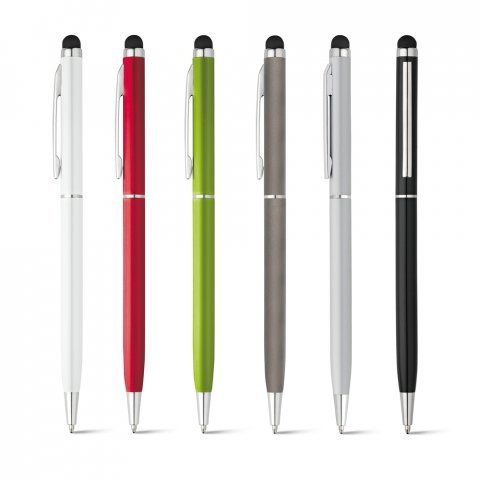 Ołówek w ilości 1000 szt. o parametrach:Materiał: drewno lipoweDługość: 180 mmSzczegóły: Zaostrzony, HB, z gumkąRozmiar nadruku: 50 x 4 mmNadruk: tampondrukKolor: granat, błękit, biały, srebrnyPokrycie: farba metalicznaPrzykładowe zdjęcie: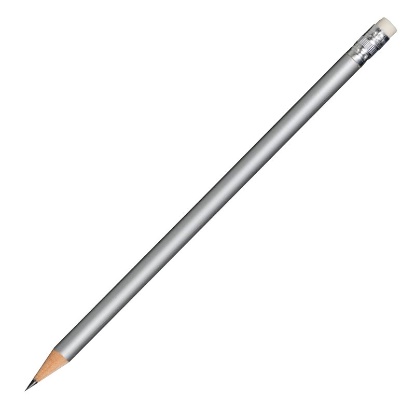 Smycz w ilości 1000 szt. o parametrach:Materiał : gruba taśma prążkowana – poliester satynowyKolory taśmy: białyNadruk sublimacyjny „Akademia Bialska Nauk Stosowanych im. Jana Pawła II  www.akademiabialska.pl + logo”Wysokość nadruku: duża litera 5 - 7 mmKolor nadruku:  kolorowyWymiary: 20 mm x 480 – 500 mmSmycz z karabińczykiem metalowym albo końcówką na telefonJednorazowa dostawa.Przykładowe zdjęcie: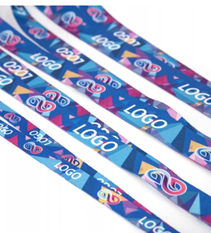 Teczka w ilości 2000 szt. o parametrach:Format po złożeniu: 214 x 302 mm, grzbiet teczki: 5 mmKolor 4+4.Kolor: ciemny granatPowłoka folia uszlachetniająca matowa lub  soft touch (awers+rewers) + lakier UV na wybranych elementach (nazwa, logo)Kieszeń wewnętrzna z miejsce na wizytówkęPapier: powlekany, kreda mat 350g Druk offsetowyTeczka jednobiegowa Jednorazowa dostawa.Przykładowe zdjęcie: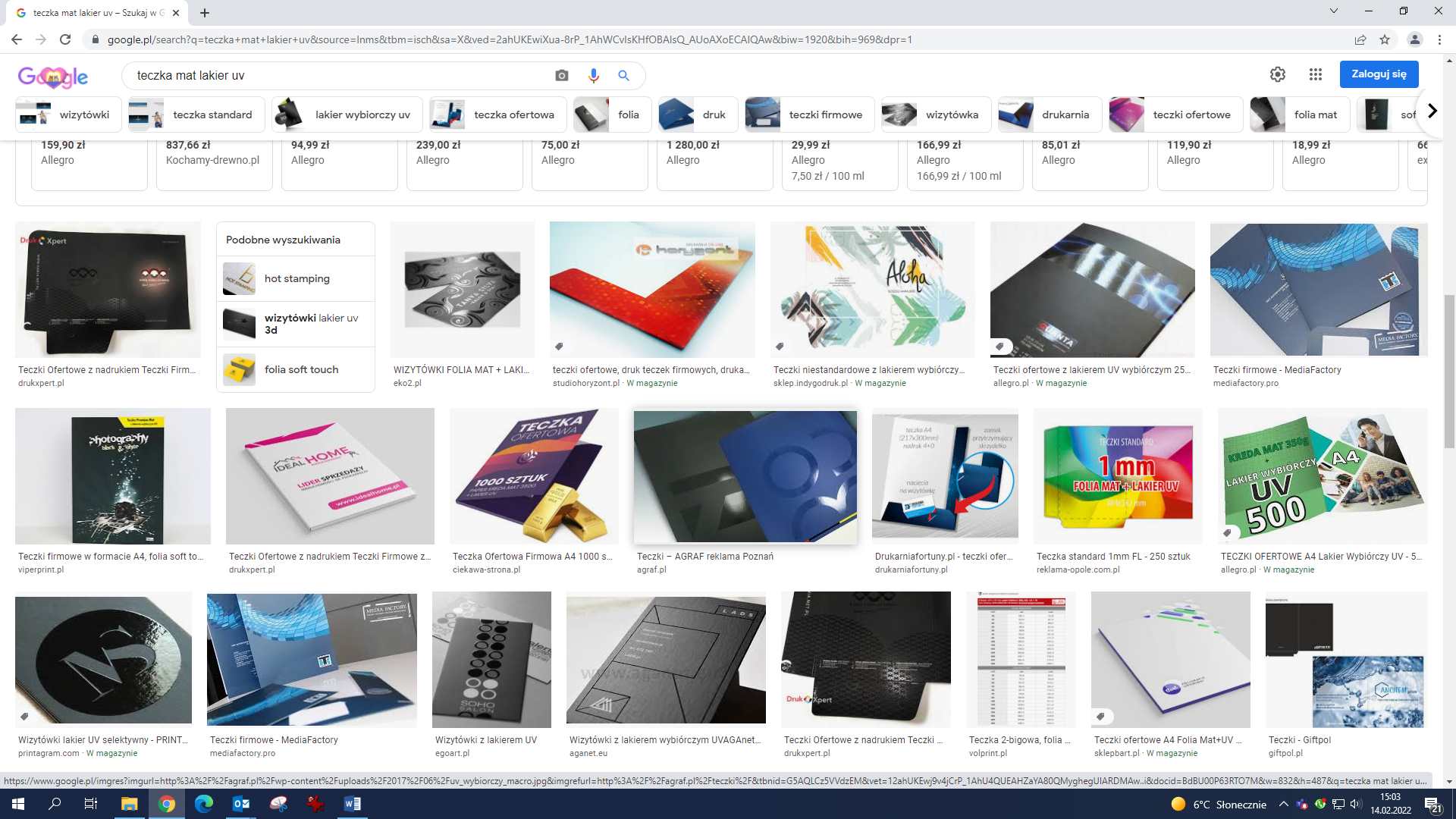 Kubek z nadrukiem w ilości 300 szt. o parametrach:Pojemność: 300 - 350 ml		 	Wymiary: ø80×95 mm   +/- 3 mmMateriał: ceramika matowy / satyna na zewnątrz, gładki  wewnątrzKolorystyka zewnątrz: granat, czarny, błękit Nadruk: błyszczące logo w kolorze kubkaOpakowanie: pudełeczko / kartonik z logoDostawa jednorazowa.Przykładowe zdjęcie wyglądu kubka oraz zdobienia kubka.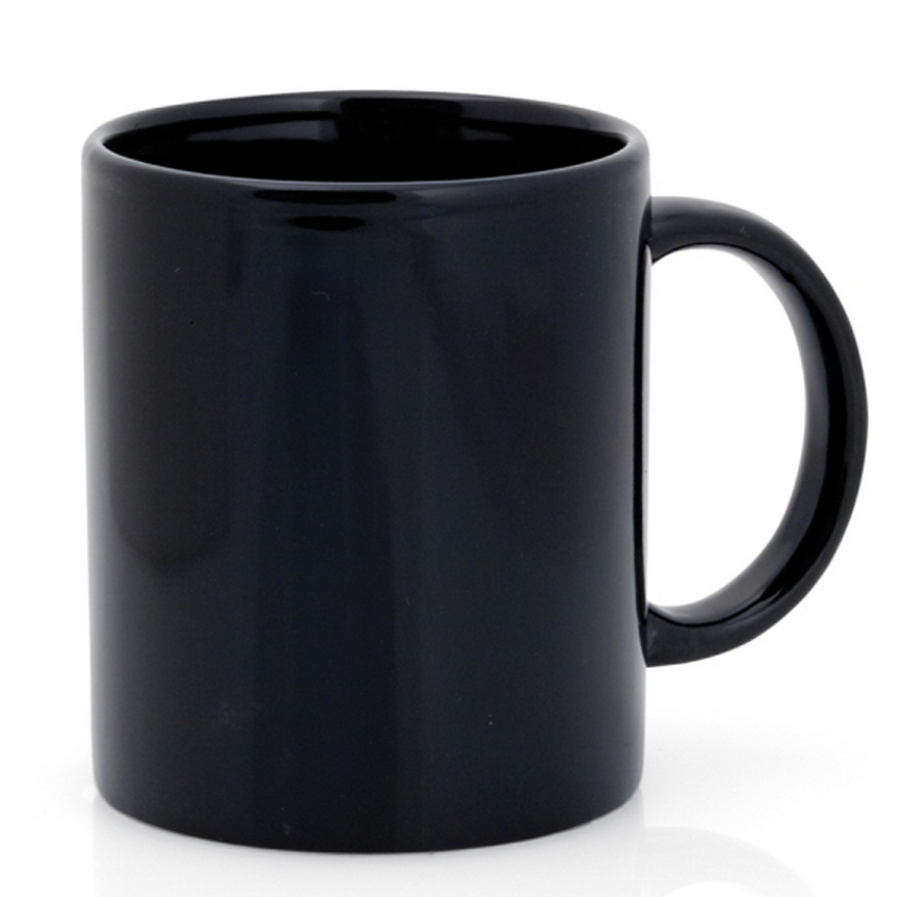 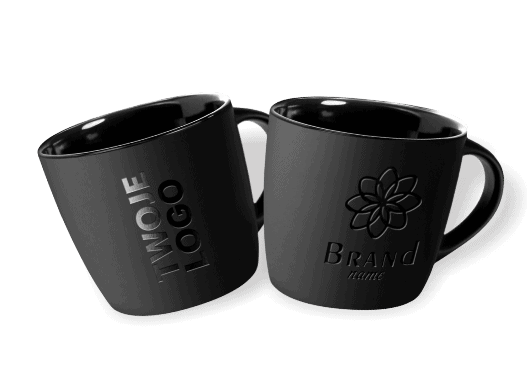 Koszulka T-shirt damska z nadrukiem w ilości 200 szt. o parametrach:Z krótkim rękawem.Uszyty ze 95% bawełny + 5 % elastan. Posiada podwójne przeszycie na rękawach i na dole. Ramiona wzmacniane taśmą lub podwójnym szwem. Szew wzmocniony taśmą przy dekolcieKołnierz z elastanemBrak szwów bocznych Gramatura min.180 g. Kolor: biały, granatowy, błękit70 szt. - S, 70 szt. - M, 40 szt. - L, 20 szt. - XLNadruk: logo uczelniNadruk: sitodrukKoszulki pakowane oddzielnie w folięDostawa jednorazowaPoniżej przykładowe zdjęcie koszulki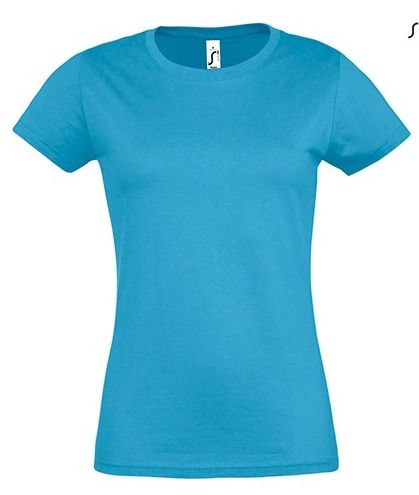 Koszulka T-shirt męska z nadrukiem w ilości 200 szt. o parametrach:Z krótkim rękawemUszyty ze 95 % bawełny + 5% elastanPosiada podwójne przeszycie na rękawach i na doleRamiona wzmacniane podwójnym szwem Szew wzmocniony taśmą przy dekolcieKołnierz z elastanemBrak szwów bocznych Gramatura min. 180 g. Kolor: biały, granatowy, błękit70 szt. - S, 70 szt. - M, 40 szt. - L, 20 szt. - XLNadruk: logo uczelniNadruk: sitodrukKoszulki pakowane oddzielnie w folięDostawa jednorazowaPoniżej przykładowe zdjęcie koszulki: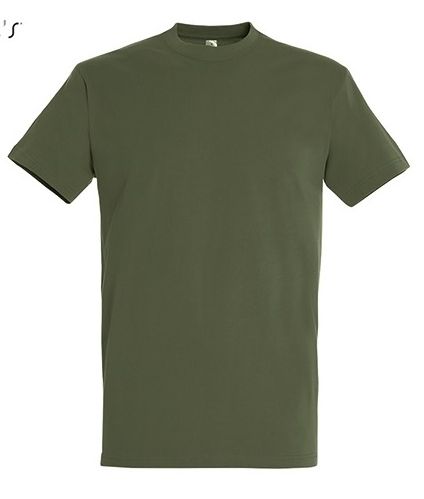 Torba papierowa z nadrukiem laminowana w ilości 1000 szt. o parametrach:Papier dwustronny kredowany 200g/m2.Usztywniana zakładka górna i dno torby.Uchwyt bawełniany przewleczony przez górną zakładkę - szaryKolor: bielRozmiar: 240 mm x 100 mm x 360 mm +/- 10 %.Nadruk kolorowy, przód sublimacjaDostawa jednorazowaPoniżej przykładowe zdjęcie: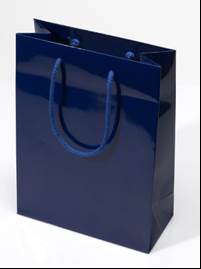 Elegancki zestaw piśmienniczy pióro i długopis w pudełku w ilości 100 szt. o parametrach:Pióro kulkowe z niebieskim atramentemMetalowy długopis tusz niebieskiKorpus czarny/srebrny - matowyEtui ekoskóra czarne matRozmiar etui 17 cm x 7 cm x 3,6 cm +/- 10%Na długopisie, piórze oraz etui nadruk logo.Rodzaj nadruku: tampondruk lub grawer laserowy.Wielkość nadruku na piórze - 60 x 5 mm +/- 10%Wielkość nadruku na etui 4,5 cm x 1,5 cmOpakowanie karton ozdobnyDostawa jednorazowaPoniżej przykładowe zdjęcie: 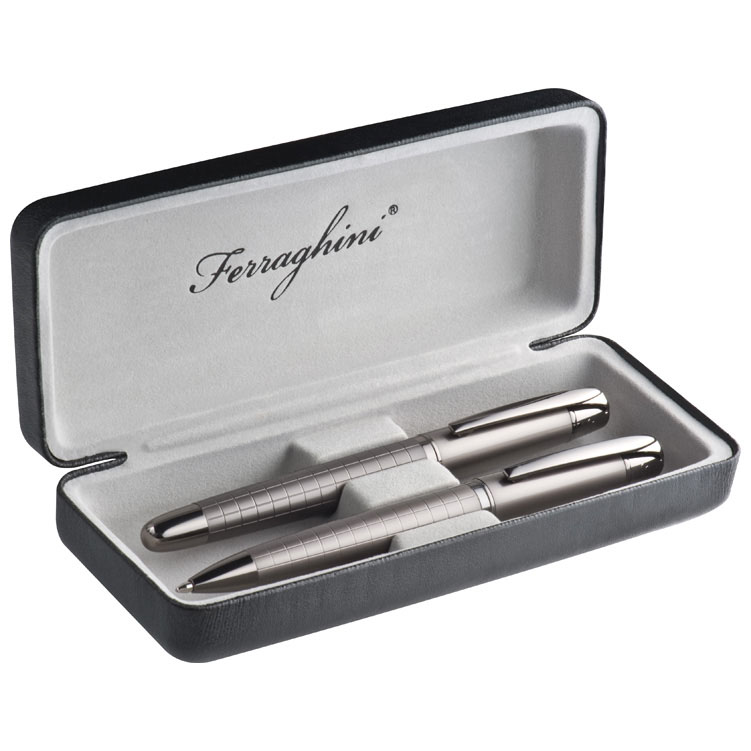 Balsam do ust w ilości 100 szt. o parametrach:Balsam do ust 10 gramOpakowanie w kształcie serca wymiary ok 4,5 x 4,5 x 2,5 cmMateriał: metalKolor opakowania: srebrny, granat / błękitRodzaj nadruku: grawer laserowyNadruk logo Jednorazowa dostawa.Poniżej przykładowe zdjęcie balsamu: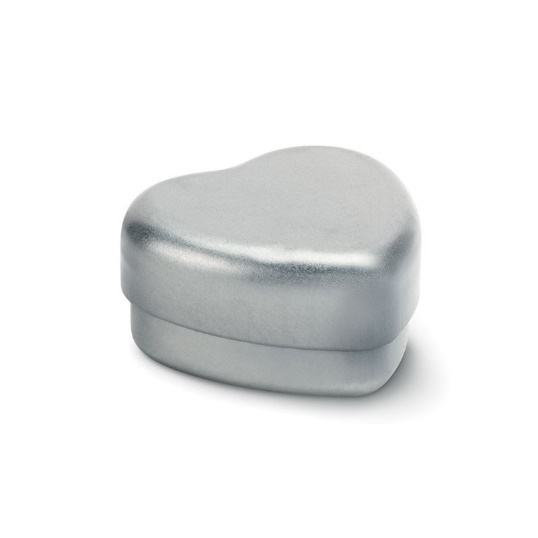 Bidon na wodę z pojemnikiem na lód i owoce w ilości 100 szt. o parametrach: Pojemność: 800 ml		 	Wysokość: 27,5 cm   +/- 1 cm		 	Średnica: 75 mm	+/- 5 mmMateriał: plastik lub tworzywo sztuczne TRITAN BPA/EA FREE przeznaczone do kontaktu z żywnością oraz napojamiSilikonowa uszczelka na ustnikPojemnik na wsad (owoce, lód)Uchwyt przy zakrętceMożliwość mycia w zmywarceOdporność na temperatury -20 st. do 80 st.Kolorystyka: butelka przeźroczystaKolorystyka: zakrętka niebieska, czerwona, błękitna, białaNadruk: logoOpakowanie foliaJednorazowa dostawa.Przykładowe zdjęcie: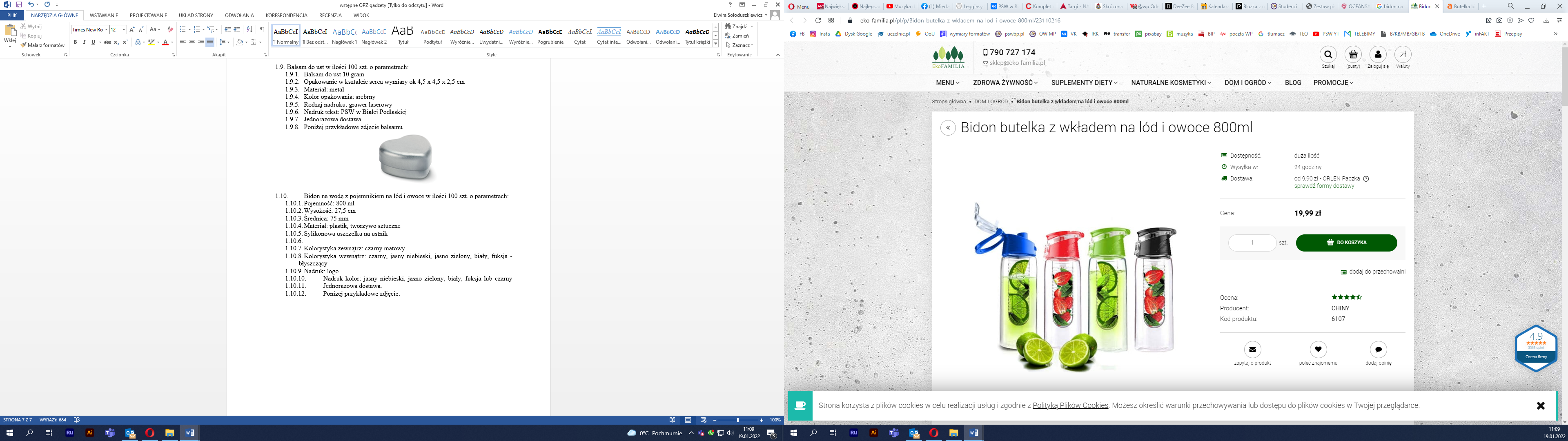 Powerbank w ilości 100 szt. o parametrach: Pojemność: min. 2200mAhObudowa aluminiowaKolor: czarny lub biały matDioda LED jako wskaźnik naładowania baterii Porty: USB typ C, USB, micro USBZastosowanie: smartfon/telefon, tabletW zestawie kabel USB i adapterRozmiar: +/- 12x6,5x0,9 cmNadruk logoRodzaj nadruku: grawer laserowy Opakowanie: pudełeczko lub folia.Poniżej przykładowe zdjęcie: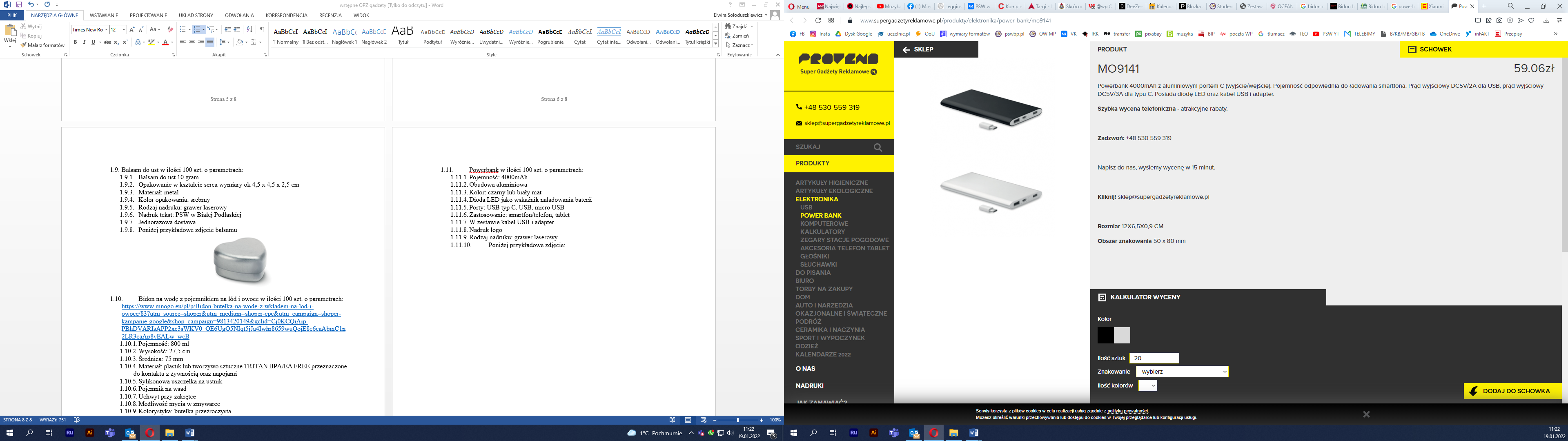 Antystresowa kulka lub kostka w ilości 1000 szt. o następujących parametrach: Materiał: poliuretanKształt: kulka lub kostkaKolor: koloroweRozmiar kostki: +/- 4,4 / 4,4 / 4,4 cmRozmiar kulki: +/- 7 cmNadruk logo akademii tampon lub laser Poniżej przykładowe zdjęcie: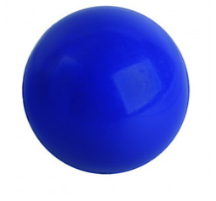 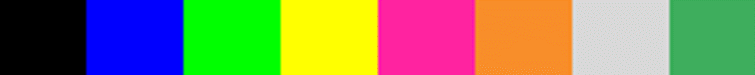 Głośnik bezprzewodowy bluetooth w ilości 100 szt. o następujących parametrach: Materiał: plastikowa obudowaKolor: niebieski, biały, czerwonyWbudowany akumulatorW zestawie kabel USB do ładowaniaZ radiem i czytnikiem kart mikro SDGrawer: logoWewnątrz lampka LED do podświetlenia graweraOpakowanie : pudełeczko lub foliaPoniżej przykładowe zdjęcie: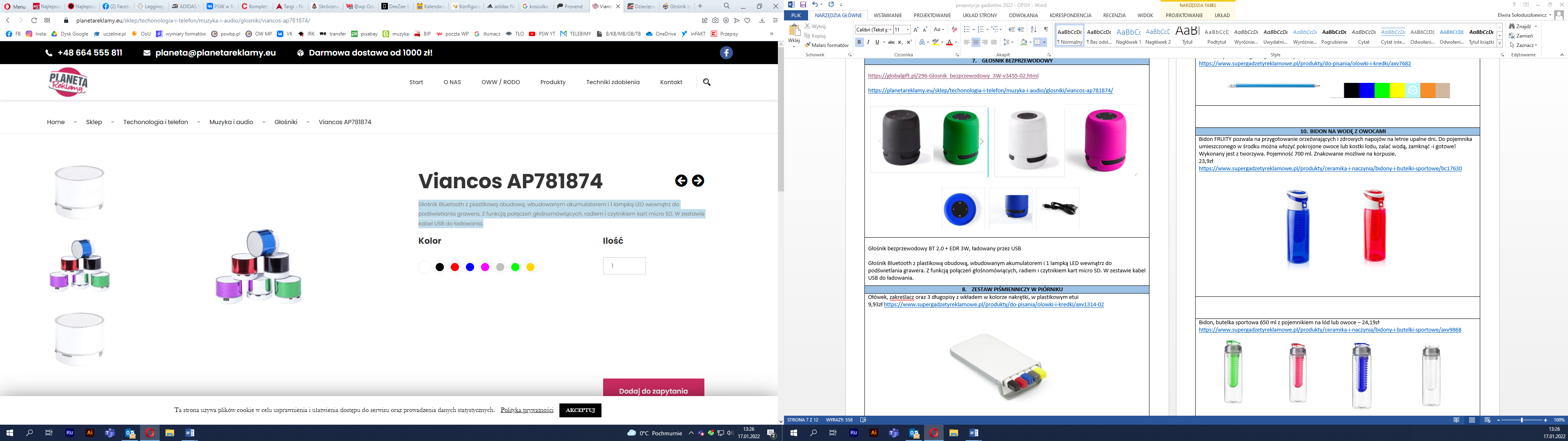 Plecaki typu worek w ilości 200 sztuk o parametrach nie gorszych niż:Kolor granat,Haft komputerowy koloru białego (wg. palety RAL 9010 Pure White), wymiary haftu: szerokość 20 cm, wysokość 25 cmMateriał 100% bawełna, gramatura min. 200 g.Sznurek grubość min. 10 mm, kolor: biały (wg. palety RAL 9010 Pure White)Mocowanie sznura na 4 metalowe oczkaNa szerokość minimum 35 cm, długość minimum 45 cm.Dostawa jednorazowa.Poniżej przykładowe zdjęcie: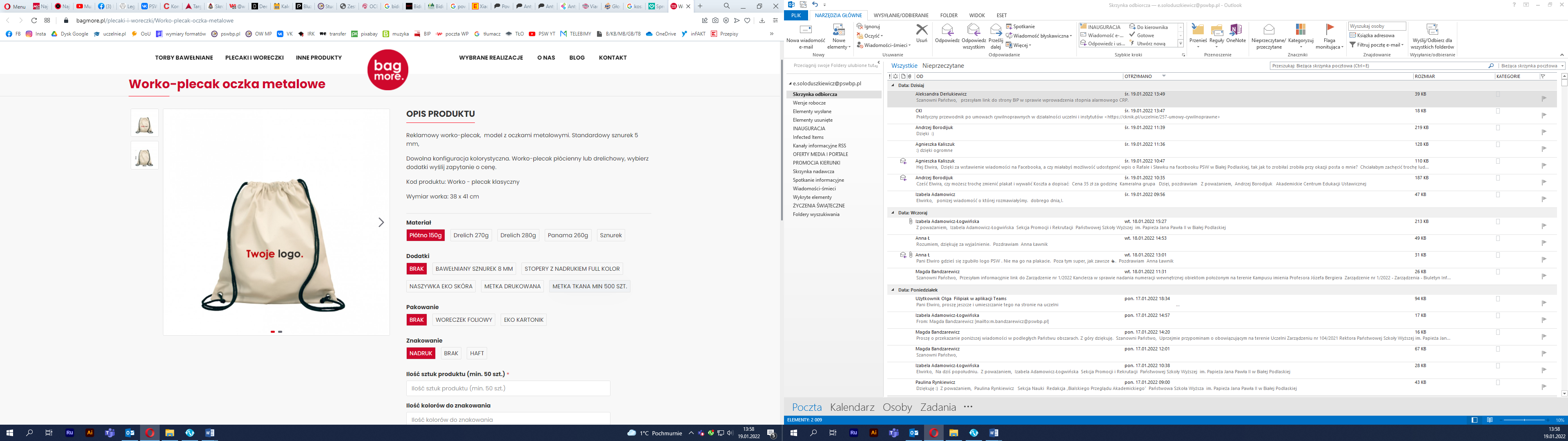 Zestaw piśmienniczy w plastikowym piórniku w ilości 100 szt. o następujących parametrach:Materiał plastikKolor piórnika: biały lub czarny W piórniku: ołówek, zakreślacz i długopisyWymiary: 6 / 14 /1,3 cmNadruk logo na piórniku w kolorzePoniżej przykładowe zdjęcie: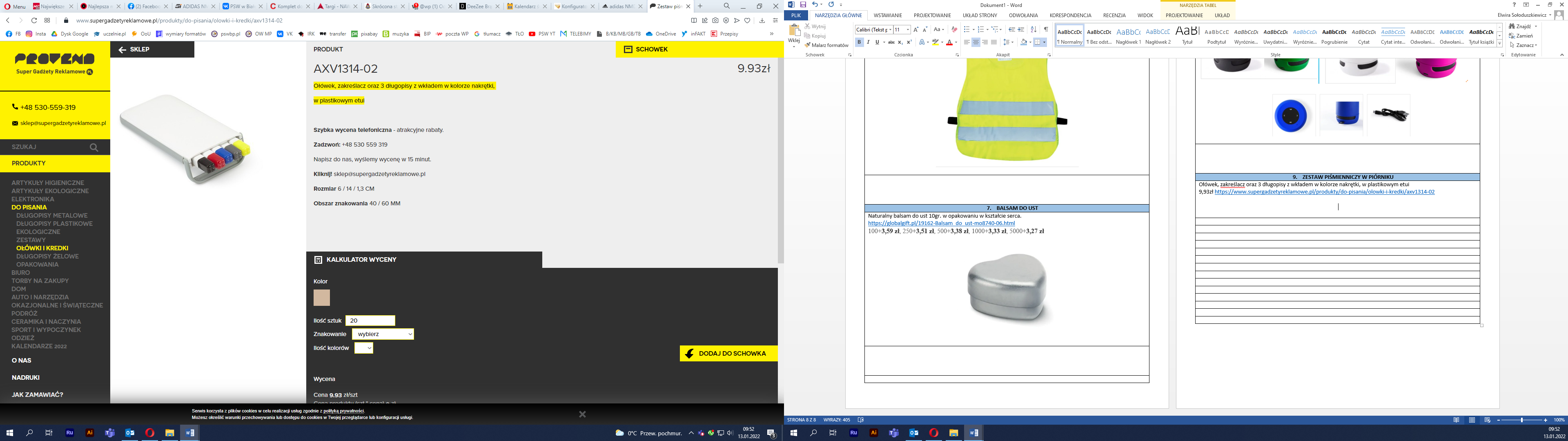 Elegancka filiżanka z talerzykiem w ilości 100 szt. o następujących parametrach: Materiał: porcelanaPokryta warstwą poliestru do nadruku w technologii sublimacjiPojemość: 200 - 220 mlWysokość: 55 mm +/- 15 %Średnica: 100 mm  +/- 15 %W zestawie z talerzykiemZapakowana w elegancki kartonik z logo akademiiKolorystyka: 2 kolory: białe i granatowe filiżanki na zewnątrz, wewnątrz w obu kolorach biała – błyszczącaPodstawka w kolorze filiżanki – błyszcząca. Nadruk logo na filiżance wymiary 60 x 20 mmMożliwość mycia w zmywarcePoniżej przykładowe zdjęcie: 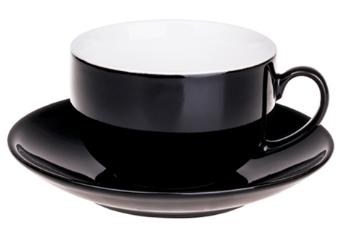 Notatnik w twardej oprawie z gumką w ilości 300 szt. o następujących parametrach:  Wielkość: 130 x 210 x 12 mm Ilość stron: 80 Oprawa twarda Notatnik zamykany elastyczną taśmą / gumką  Kolorystyka okładki: granat, błękit, bielWstążka wewnątrz notesu Nadruk logo na przedniej części notatnika oraz adres strony na tylnej części metodą sitodruku Poniżej przykładowe zdjęcie: 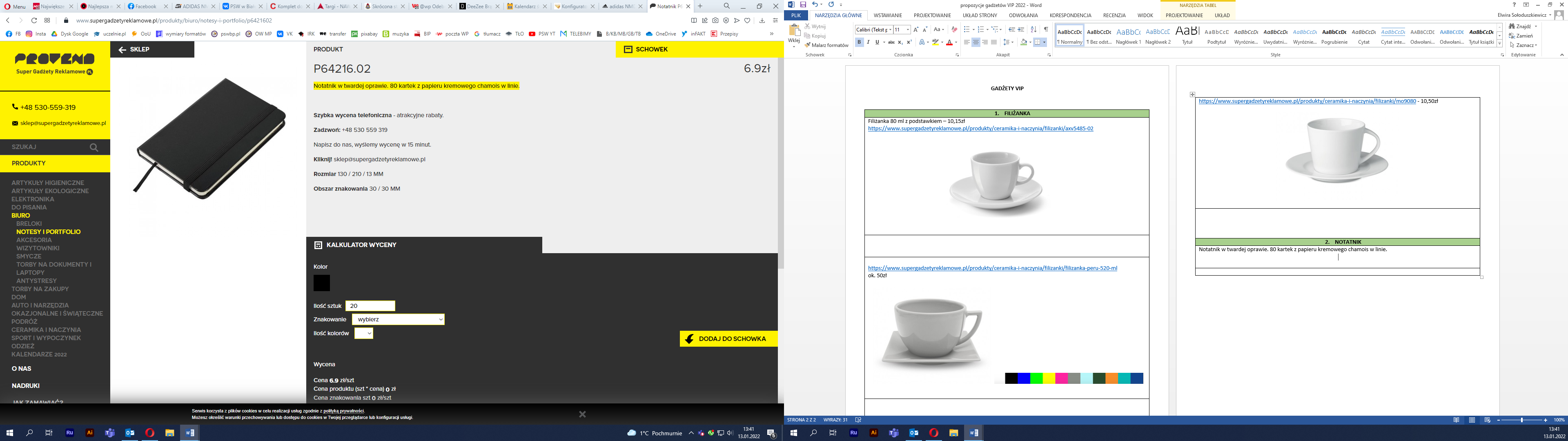 Notatnik w ilości 500 szt. o następujących parametrach:  Wielkość: 140 x 210 x 6 mm Ilość stron: 50Kartki 70g w kratkę jednostronne na każdej kartce u dołu nadrukowany adres www akademii Okładki tylna i przednia – papier 350 gOkładka przednia biała z logo Akademii, tylna granat z adresem www akademii Notatnik łączony spiralą u góry (krótszy bok)  Kolorystyka okładki: granat, szarość, czerń, czerwieńPoniżej przykładowe zdjęcie: 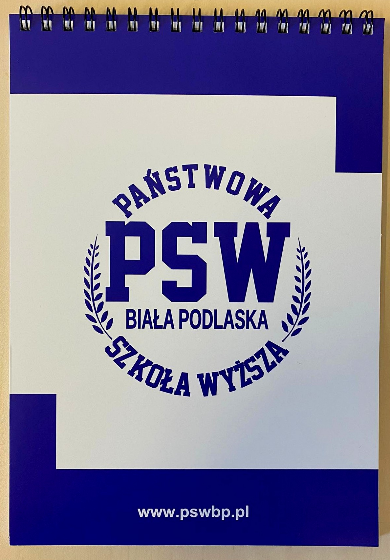 Elegancki notes w ilości 100 szt. o następujących parametrach:  Format A5, Wymiary: 165 x 215 x 26 mm Ilość kartek: 80 Gramatura kartek 70 gr Okładka klasyczna – ekoskóra kolor czarny – 60 szt. i kolor brązowy 40 szt.Wewnątrz okładki miejsce na wizytówki i długopisOkładka z możliwością wymiany notesu Notatnik zamykany za pomocą paska z ekoskóry Wstążka wewnątrz notesu Nadruk logo i nazwy Akademii na przedniej części okładki oraz adres strony www na tylnej części metodą sitodrukuKażdy notes pakowany w eleganckie pudełko z logo uczelni. Poniżej przykładowe zdjęcie: 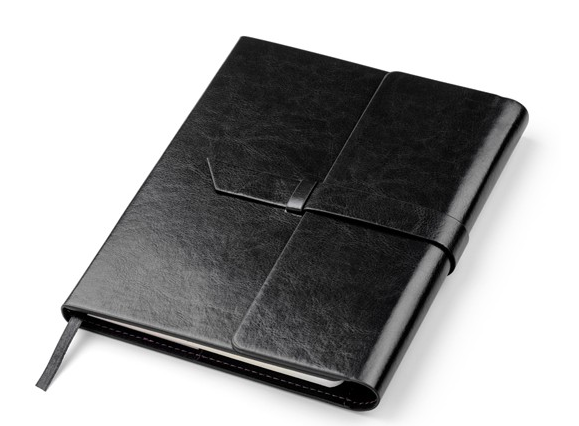 Parasol automatyczny w ilości 50 szt. o następujących parametrach:Parasol automatyczny Materiał: poliester 190T Kolorystyka – 2 kolory: granat, czarny 8 paneli Drewniana konstrukcja rączki Druty parasola przy poszyciu wykonane z włókna szklanego Zaokrąglona rączka Odblaskowy pasek na brzegach parasola Średnica po rozłożeniu: 105 cmDługość złożonego parasola: 90 cmNadruk logo na dwóch z paneli czaszy parasola / sitodrukPoniżej przykładowe zdjęcie: 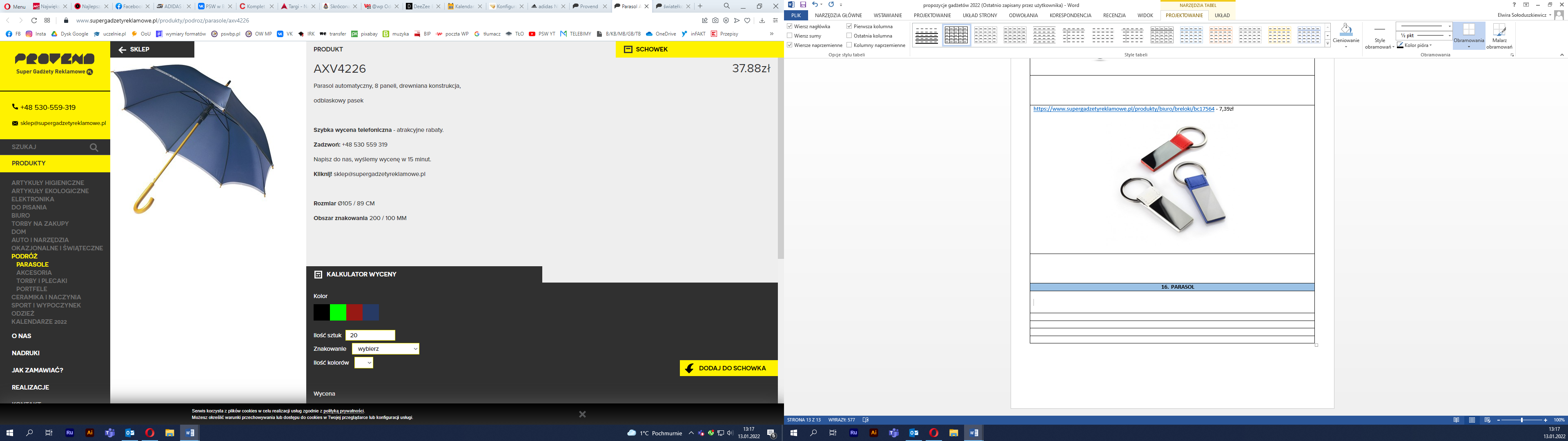 Nazwa Wykonawcy ……………………………………………………………… ………………………………………………………………Adres siedziby ………………………………………………………………………………………………………………………………tel. - …………………………………………………………E-mail: ………………………………………………………NIP -  ………………………………………………………Załącznik nr 1………………………………………………………………………………………………………………………………………………………………………………………………………………………………………………………………………………………………………………………………Nazwa Wykonawcy ……………………………………………………………… ………………………………………………………………………………………………………………………………Nazwa Wykonawcy ……………………………………………………………… ………………………………………………………………………………………………………………………………